		وثيقة أساسية موحدة تشكل جزءاً من تقارير الدول الأطراف		المكسيك*[تاريخ الاستلام: 8 حزيران/يونيه 2016]المحتويات		الصفحة	أولاً	-	معلومات عامة عن الدولة		3ألف	-	الخصائص الديمغرافية والاجتماعية والاقتصادية للدولة		3باء	-	الهيكل الدستوري والسياسي والقانوني للدولة		22جيم	-	العلاقة مع منظمات المجتمع المدني		26	ثانياً	-	الإطار العام لحماية وتعزيز حقوق الإنسان		27ألف	-	قبول المعايير الدولية لحقوق الإنسان		27باء	-	الإطار القانوني لحماية حقوق الإنسان على الصعيد الوطني		44جيم	-	إطار تعزيز حقوق الإنسان على الصعيد الوطني		50دال	-	عملية إعداد التقارير على الصعيد الوطني		52هاء	-	معلومات متعلقة بالمساواة وعدم التمييز		52	أولاً-	معلومات عامة عن الدولة	ألف-	الخصائص الديمغرافية والاجتماعية والاقتصادية للدولة	1-	الخصائص الديمغرافية1-	بلغت الديناميات السكانية في المكسيك مرحلة انتقالية متقدمة، حيث تتميز بتراجع معدل الخصوبة وبانخفاضٍ معتدلٍ في معدل الوفيات. واستمرت هذه الظاهرة على الأقل ثلاثة عقود، اتسم آخرها بتطورات مهمة للغاية. وأدى المنحى التنازلي للخصوبة والوفيات على حد سواء إلى ارتفاع متوسط العمر المتوقع لسكان المكسيك، وكذلك إلى تزايد تدريجي لشيخوخة السكان.2-	والوضع الديمغرافي في المكسيك ناجم عن تغيرات كبيرة في ظواهر من قبيل الخصوبة والوفيات والهجرة. ووفقاً لبيانات المعهد الوطني للإحصاء والجغرافيا، تضاعف عدد سكان المكسيك خمس مرات خلال السنوات الستين الماضية. فقد ارتفع من 25.8 مليون نسمة في عام 1950 إلى 412 483 97 نسمة في عام 2000 ثم إلى 538 336 112 نسمة في عام 2010. وتشكل الإناث 307 481 57 والذكور 231 855 54 من هذا الرقم.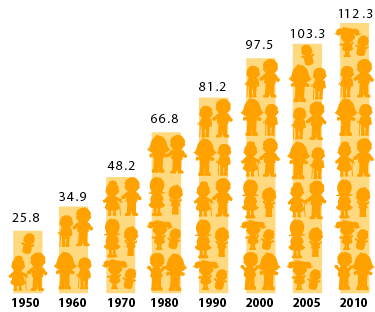 المصدر:	المعهد الوطني للإحصاء والجغرافيا. الإحصاءات الاجتماعية - الديمغرافية. مجموع السكان بحسب نوع الجنس، في الفترة من 1950 إلى 2005. المصدر:	المعهد الوطني للإحصاء والجغرافيا، تعداد السكان والمساكن لعام 2000 ولعام 2010. 3-	وفي الفترة من عام 2005 إلى عام 2010، بلغ متوسط معدل النمو السكاني السنوي 1.8 في المائة، أي أعلى من المعدل المسجل خلال فترة السنوات الخمس السابقة، وهو 1 في المائة.4-	وتبين تركيبة السكان بحسب الفئات العمرية أن الفئة من صفر إلى 14 سنة شكلت 34.3 في المائة من مجموع السكان على الصعيد الوطني في عام 2000، وانخفضت هذه النسبة إلى 29.4 في المائة في عام 2010. وشكل الأشخاص البالغون 60 سنة وأكثر 7.2 في المائة من مجموع السكان في عام 2000 و9.1 في المائة في عام 2010، وهو ما يعكس تزايد نسبة الشيخوخة في البلد.النسبة المئوية لتوزيع السكان على الصعيد الوطني بحسب الفئات العمرية الرئيسيةالمصدر:	تقديرات المجلس الوطني للسكان استناداً إلى تعداد السكان والمساكن لعام 2000 ولعام 2012. 5-	ويلاحظ ارتفاع فيما يتعلق بمتوسط عمر السكان لكلا الجنسين بالمقارنة مع عام 2005: ففي حين بلغ متوسط عمر الذكور 23 سنة في عام 2005، ارتفع إلى 25 سنة في عام 2010؛ وفيما يتعلق بالإناث، بلغ 25 سنة في عام 2005 مقابل 26 سنة في عام 2010. 6-	أما بخصوص السكان من الأطفال بحسب الفئات العمرية، ففي عام 2010 بلغ عدد من تقل أعمارهم عن أربع سنوات 322 528 10؛ ومن تتراوح أعمارهم بين 5 سنوات و9 سنوات 537 047 11؛ وبين 10 سنوات و14 سنة 937 939 10؛ وبين 15 سنة و19 سنة 112 026 11. وفيما يتعلق بتوزيع هذه الفئة السكانية بحسب نوع الجنس، يشكل الذكور 731 498 16 والإناث 065 017 16، وهو ما يمثل 50.74 في المائة و49.25 في المائة من المجموع، على التوالي.7-	وفيما يتعلق بالكيانات الاتحادية، فإن تشياباس (40.5 في المائة)، وغيريرو (39.7 في المائة)، وأغواسكالينتيس (37.7 في المائة)، وواكساكا (37.6 في المائة) هي التي توجد ضمن مجموع سكانها أعلى نسب الأطفال والمراهقين. أما المقاطعة الاتحادية (26.9 في المائة)، ونويبو ليون (32.3 في المائة)، وباخا كاليفورنيا سور (32.6 في المائة)، فهي الكيانات الاتحادية التي توجد ضمن مجموع سكانها أدنى نسب القاصرين.8-	وتعتبر الخصوبة أحد المتغيرات التي تؤثر على التركيبة السكانية. فقد اتسم متوسط عدد أبناء النساء المكسيكيات بتراجع مطرد خلال العقدين الماضيين. وانخفض معدل الخصوبة الكلي من 3.2 أبناء في عام 1992 إلى 2.2 في عام 2013. أما ذروة الخصوبة فلا تزال لدى النساء اللواتي تتراوح أعمارهن بين 20 و24 سنة، رغم أن معدلها يقترب أكثر فأكثر من المعدل المسجل لدى النساء اللواتي تتراوح أعمارهن بين 25 و29 سنة.9-	وانخفض معدل الولادات، بدوره، بسرعة أكبر، ويعود ذلك إلى حد كبير إلى تزايد استخدام وسائل منع الحمل. ففي عام 1990، بلغ معدل الولادات في المكسيك 27.9 مولوداً لكل 000 1 نسمة؛ وانخفض هذا الرقم بشكل كبير إلى 21.1 مولوداً في عام 2006، ثم مؤخراً إلى 18.9 في عام 2013، وهو ما يشكل انخفاضاً نسبته 32.26 في المائة بالمقارنة مع عام 1990 و10.43 في المائة بالمقارنة مع عام 2006 (المعهد الوطني للإحصاء والجغرافيا).10-	وتعتبر وفيات الأطفال أحد المؤشرات الاجتماعية والديمغرافية الرئيسية التي تعكس الظروف المعيشية والتنمية الاجتماعية والاقتصادية للسكان. وعلى الصعيد الوطني، انخفض هذا المؤشر بين عامي 2000 و2013 بنسبة 34.36 في المائة، حيث انتقل من 19.5 إلى 12.8 حالة وفاة لكل 000 1 مولود. وكان للانخفاض الملحوظ في معدل وفيات الأطفال في المكسيك دور مهم جداً في ارتفاع متوسط العمر المتوقع (المعهد الوطني للإحصاء والجغرافيا).11-	وينعكس انخفاض معدل الوفيات بشكل عام ووفيات الأطفال بشكل خاص في ارتفاع متوسط العمر المتوقع عند الولادة. ففي الفترة الممتدة بين عامي 1990 و2013، ارتفع متوسط عمر سكان المكسيك بنسبة 4.5 سنوات، حيث انتقل من 70.6 سنة إلى 74.5 سنة، على التوالي. وبالنسبة لمتوسط العمر المتوقع بحسب نوع الجنس، فإن المرأة تُعمر أكثر من الرجل في جميع أنحاء العالم تقريباً. وفيما يتعلق بالمكسيك، فاقت الإناث الذكور في متوسط العمر في عام 2013 بحوالي ست سنوات وفقاً لبيانات المعهد الوطني للإحصاء والجغرافيا.12-	ويبين تحليل منحى الوفيات تغيراً في حالات الوفيات حيث أصبحت تحدث في مراحل متأخرة من العمر. وإلى غاية أوائل عام 2000، سُجلت 667 437 حالة وفاة؛ وبعد مرور إحدى عشرة سنة بلغ هذا العدد حوالي 590 ألف حالة.13-	كما بلغ معدل الوفيات 5.1 و5.6 حالات لكل 000 1 نسمة في عامي 2000 و2010 على التوالي، في حين بلغ 5.7 حالات في عام 2013. 14-	وبلغ متوسط العمر المتوقع عند الولادة 73.6 سنة في عام 2000 (70.9 بالنسبة للذكور و76.4 بالنسبة للإناث)، وارتفع في عام 2013 إلى 74.5 سنة (71.7 بالنسبة للذكور و77.4 بالنسبة للإناث).15-	وتفسِّر الاتجاهات الحديثة للخصوبة والوفيات، بالإضافة إلى تأثيرها في النمو السكاني وفي تغير التركيبة العمرية، التزايد التدريجي لشيخوخة سكان البلد.16-	وتشكل الهجرة إحدى الظواهر الديمغرافية الأخرى التي تؤدي إلى تغيرات في حجم السكان وتركيبتهم وتوزيعهم الجغرافي. وتكتسي ظاهرة الهجرة في جمهورية المكسيك أهمية كبرى سواء من حيث حركة الأشخاص داخل البلد أو هجرتهم المستمرة والمتنامية إلى الخارج، وبخاصة إلى الولايات المتحدة الأمريكية.17-	وتظهر بيانات الدراسة الاستقصائية الوطنية للعمالة والعمل التي أنجزها المعهد الوطني للإحصاء والجغرافيا أن حجم المهاجرين إلى الولايات المتحدة الأمريكية سنوياً انخفض من 000 751 إلى 000 376 شخص في الفترة من عام 2007 إلى عام 2010، أي بنسبة 50 في المائة خلال ثلاث سنوات.الهجرة من المكسيك إلى الولايات المتحدة الأمريكية (بالآلاف)المصدر:	تقديرات مركز دراسات الهجرة التابع للمعهد الوطني للهجرة، استناداً إلى المعهد الوطني للإحصاء والجغرافيا، الدراسة الاستقصائية الوطنية للعمالة والعمل للفترة 2006-2010. 	2-	الخصائص الاجتماعية		الأسر المعيشية والمساكن18-	أحصى تعداد السكان والمساكن لعام 2010 الذي أجراه المعهد الوطني للإحصاء والجغرافيا 991 614 28 مسكناً خاصاً مأهولاً()، بلغ متوسط قاطني كل واحد منها 3.9 أشخاص. وفيما يتعلق بأحوال هذه المساكن، توفرت جدران مشيدة بمواد صلبة في 86.9 في المائة منها، وأرضية ترابية في 6.2 في المائة، وأنابيب المياه في 88.7 في المائة، والكهرباء في 98.2 في المائة.19-	وتُظهر بيانات المعهد الوطني للإحصاء والجغرافيا أن عدد الأسر المعيشية المكسيكية() التي شملها تعداد عام 2010 بلغ 000 200 28، يربّ 000 200 21 أسرة منها رجال، و000 900 6 المتبقية نساء. وضمن مجموع الأسر المعيشية، بلغت نسبة الأسر النووية منها 64 في المائة، والممتدة 24 في المائة، والمركبة 1 في المائة، والمتشاركة في المسكن 1 في المائة، والمكونة من شخص واحد 9 في المائة (المعهد الوطني للإحصاء والجغرافيا)().		الصحة20-	وفقاً لبيانات وزارة الصحة، استفاد بنهاية النصف الثاني من عام 2014 من الضمان الاجتماعي 000 300 57 شخص في الكيانات الاتحادية البالغ عددها 31 وفي مدينة مكسيكو. ويبين الجدول التالي بعض المؤشرات مقرونة بأحدث المعلومات السنوية: المصدر:	المعهد الوطني للإحصاء والجغرافياhttp://www.inegi.org.mx/est/contenidos/espanol/proyectos/integracion/inegi324.asp?s=est&c=11722#seishttp://www.inegi.org.mx/sistemas/mexicocifras/default.aspx?src=487http://datos.bancomundial.org/indicador/SH.XPD.TOTL.ZS21-	وفي عام 2011، شكل الذكور 56.31 في المائة من مجموع الوفيات في حين لم تشكل الإناث سوى 43.58 في المائة منه. ورغم أنه يلاحَظ تغيير طفيف بالمقارنة مع عام 2007 (55.38 في المائة و44.58 في المائة بالنسبة للذكور والإناث على التوالي)، فلا يزال معدل الوفيات لدى الذكور أعلى منه لدى الإناث بشكل ملحوظ (المعهد الوطني للإحصاء والجغرافيا).22-	وفيما يتعلق بصغار السن، لا تزال تسجل معدلات مرتفعة من الوفيات بسبب أمراض الجهاز التنفسي وأمراض القلب والشرايين، وبسبب التشوهات الخلقية لجهاز الدورة الدموية والالتهابات لدى الأطفال الذين تقل أعمارهم عن سنة. والأمراض المعوية المعدية وحوادث السير هي أهم أسباب وفيات الأطفال الذين لم يبلغوا سن الدراسة، وتليها التشوهات الخلقية والأمراض المعوية المعدية، التي يمكن الوقاية منها بتكلفة منخفضة.23-	ومن بين الجوانب الأخرى التي ينبغي التركيز عليها البحث عن حلول لتفادي المعدلات المرتفعة من الوفيات بسبب حوادث السير والإصابات المتعمدة في صفوف المراهقين والشباب. كما جرى تنفيذ إجراءات مهمة للوقاية من الأمراض المعدية والطفيلية لدى الذكور الذين تتراوح أعمارهم بين 25 و44 سنة، بما في ذلك ارتفاع الإصابة بفيروس نقص المناعة البشرية/الإيدز، وهو الداء الذي يطرح تحديات جديدة للنظام الصحي المكسيكي.حالات الإيدز الجديدة والمتراكمة، بحسب السن وعام التشخيصالمصدر:	وزارة الصحة، المديرية العامة لعلم الأوبئة. السجل الوطني لحالات الإيدز. البيانات المتاحة حتى 31 كانون الأول/ديسمبر 2011. من إعداد: وزارة الصحة، المركز الوطني لمنع ومكافحة فيروس نقص المناعة البشرية/الإيدز.24-	وخلال عام 2003، سُجل على الصعيد الوطني ما مجموعه 114 2 حالة إصابة جديدة بالإيدز. والولايات التي سُجل بها أكبر عدد من هذه الحالات هي: ولاية مكسيكو، 554 17 حالة؛ وبيراكروز، 099 15 حالة؛ وخاليسكو، 352 12 حالة؛ وتشياباس، 567 7 حالة؛ والمقاطعة الاتحادية، 410 25 حالات.25-	وأخذت أمراض الجهاز الهضمي في الانتشار بشكل متزايد في المكسيك، ولا سيما بين الرجال البالغين من العمر 45 سنة وأكثر، وكذلك بين كبار السن. ويبرز ضمن هذه الأمراض تليف الكبد وأمراض الكبد المزمنة، التي ترتبط إلى حد كبير باستهلاك المشروبات الكحولية (المجلس الوطني للسكان).26-	ومن جهة أخرى، وعملاً بالاتفاق رقم 5 المنبثق عن الدورة العادية الثلاثين للمجلس الوطني للسلامة العامة، المعقودة في 30 حزيران/يونيه 2011، أنشئ الفريق المعني بصياغة المقترحات بشأن الإدمان والبدائل التعليمية الموجهة للشباب، وذلك بهدف تشجيع وضع أهداف مشتركة بين الحكومة الاتحادية وحكومات الكيانات الاتحادية للوقاية من الإدمان وعلاجه؛ ولتيسير التحاق الشباب بنظامي التعليم الإعدادي والثانوي وكذلك إدماجهم في سوق العمل.		التعليم27-	تتضمن الجداول التالية الأرقام الرئيسية المتعلقة بنظام التعليم الوطني. المصدر:	المديرية العامة للتخطيط والبرمجة/وزارة التعليم، النموذج 911؛ المعهد الوطني لتعليم الكبار.(1)	باستثناء متوسط سنوات الدراسة مقاساً بالصفوف التي أتمها الطالب.(2)	المعلومات المتاحة إلى غاية 31 كانون الأول/ديسمبر من كل عام (المعهد الوطني لتعليم الكبار).(ﻫ)	الأرقام مجرد تقديرات.(ع)	الأرقام أولية إلى حين الحصول على نتائج الموسم الدراسي 2010/2011 فيما يتعلق بالتدريب المهني.النسبة المئوية للسكان في سن الخامسة وأكثر من الملتحقين بالمدرسة، بحسب الفئة العمرية ونوع الجنسالمصدر:	المعهد الوطني للإحصاء والجغرافيا. تعداد السكان والمساكن لعام 2000 ولعام 2010، التعداد الثاني للسكان والمساكن لعام 2005. السكان في سن الدراسة، من 3 سنوات إلى 24 سنة بحسب نوع الجنس والفئة العمريةالمصدر:	المعهد الوطني للإحصاء والجغرافيا. تعداد السكان والمساكن لعام 2000 ولعام 2010، التعداد الثاني للسكان والمساكن لعام 2005. التوزيع النسبي للسكان البالغين 15 سنة وأكثر، بحسب مستوى التعليم ونوع الجنسالمصدر:	المعهد الوطني للإحصاء والجغرافيا. تعداد السكان والمساكن لعام 2000 ولعام 2010، والتعداد الثاني للسكان والمساكن لعام 2005. 28-	وارتفعت الميزانية المخصصة للتعليم في المكسيك من 023.00 519 مليون بيزو في عام 2007 إلى 814.22 623 مليون بيزو في عام 2014، وخُصص منها 616.85 384 مليون بيزو للتعليم الأساسي، و302.74 84 مليون بيزو للتعليم الثانوي الأعلى و822.62 109 مليون بيزو للتعليم العالي؛ وخصص المبلغ الباقي للخدمات التعليمية الأخرى. وبرسم الموسم الدراسي 2013-2014، بلغت النسبة المئوية المخصصة للتعليم من الناتج المحلي الإجمالي 3.55 في المائة().		الفقر وعدم المساواة29-	سُجل بين عامي 2012 و2014 ارتفاع في عدد من يعيشون حالة الفقر، حيث انتقل من 53.3 مليون شخص إلى 55.3 مليون شخص، على التوالي.انتشار الفقر وعدد الأشخاص الذين يعيشون حالة الفقر ومتوسط عدد المحرومين، في الفترة 2012-2014المصدر:	تقديرات المجلس الوطني لتقييم سياسة التنمية الاجتماعية، استناداً إلى نموذج الأوضاع الاجتماعية والاقتصادية/الدراسة الاستقصائية لدخل وإنفاق الأسر المعيشية لعامي 2012 و2014. 30-	وبلغت المخصصات الأصلية لبرامج تجاوز الفقر 670.5 2 مليون بيزو في عام 2014. وفي الفترة من كانون الثاني/يناير إلى كانون الأول/ديسمبر من العام ذاته، أُنفق مبلغ 654.8 2 مليون بيزو، وهو ما يمثل متغيراً سنوياً مطلقاً نسبته -15.7 في المائة من المبلغ السنوي الأصلي().31-	وفي الفترة من عام 2012 إلى عام 2014، ارتفع عدد حالات الفقر بمليونين، حيث انتقل من 53.3 إلى 55.3 مليون حالة. وفي الفترة ذاتها، انخفض عدد السكان الذين يعيشون حالة الفقر المدقع من 11.5 مليون شخص (9.8 في المائة من المجموع) إلى 11.4 مليون شخص (9.5 في المائة).32-	ووفقاً لما ينص عليه القانون العام للتنمية الاجتماعية، يشمل قياس الفقر مؤشرين هما: (أ) دخل الأسر المعيشية و(ب) الحرمان الاجتماعي في مجالات التعليم، والاستفادة من الخدمات الصحية، والاستفادة من الضمان الاجتماعي، ونوعية السكن وحجمه، والحصول على الخدمات الأساسية في المسكن، والحصول على الغذاء، والتماسك الاجتماعي. وساهم ارتفاع مستوى الدخل لدى الفئة العشرية الأكثر فقراً في الحد من الفقر المدقع. ويمكن أن تُعزى النتائج المتعلقة بالفقر في الفترة الممتدة بين عامي 2012 و2014، إلى حد كبير، إلى الدخل وكذلك إلى تطور مستويات الحرمان الاجتماعي والدينامية الديمغرافية.	3-	الخصائص الاقتصادية33-	الناتج المحلي الإجمالي:المصدر:	المعهد الوطني للإحصاء والجغرافيا. الناتج المحلي الإجمالي، بأسعار السوق (بآلاف البيزوهات بأسعار عام 2013).34-	وارتفع المؤشر الوطني لأسعار الاستهلاك، بدوره، في آذار/مارس 2014 بنسبة 3.76 في المائة بالمقارنة مع الشهر ذاته من العام السابق. واتسم التضخم بالتغير، حيث بلغ أعلى مستوياته في عامي 2004 و2008. وترد فيما يلي الإحصاءات المتعلقة بالتضخم في الفترة من عام 2003 إلى عام 2011. المصدر:	مصرف المكسيك.35-	وفي نهاية الفصل الأول من عام 2013، بلغ صافي دين الحكومة الاتحادية 4 بلايين و319 ألف و341.7 مليون بيزو. ومن أصل هذا المبلغ، تشكل نسبة 80.9 في المائة الدين الداخلي ونسبة 19.1 في المائة الباقية الدين الخارجي. وبلغت نسبة الدين الداخلي للحكومة الاتحادية 22.5 في المائة من الناتج المحلي الإجمالي، في حين بلغت نسبة الدين الخارجي منه 5.3 في المائة (وزارة المالية والائتمان العام).المؤشر الوطني لأسعار الاستهلاك الخاص بكل مجال من مجالات استهلاك الأسر في شهر كانون الأول/ديسمبر 201336-	وإلى غاية أيار/مايو 2014، بلغت قيمة القاعدة النقدية 289.8 873. ويمثل هذا المبلغ زيادة حقيقية قدرها 13.09 في المائة بالمقارنة مع أيار/مايو 2013. وسجل صافي الائتمان المحلي في نيسان/أبريل 2014 رصيداً سلبياً قدره 216.4 599 1 مليون بيزو، وهو ما يمثل انخفاضاً حقيقياً من حيث القيمة المطلقة نسبته 19.94 في المائة، قياساً إلى الرصيد السلبي المسجل في نيسان/أبريل 2013 والذي بلغ 315 333 1 مليون بيزو.37-	وفي نيسان/أبريل 2014، بلغ صافي الموجودات الأجنبية، بدوره، 873.2 188 مليون بيزو، بزيادة قدرها 140.4 16 مليون بيزو بالمقارنة مع نيسان/أبريل 2013 (المعهد الوطني للإحصاء والجغرافيا، ومصرف المكسيك).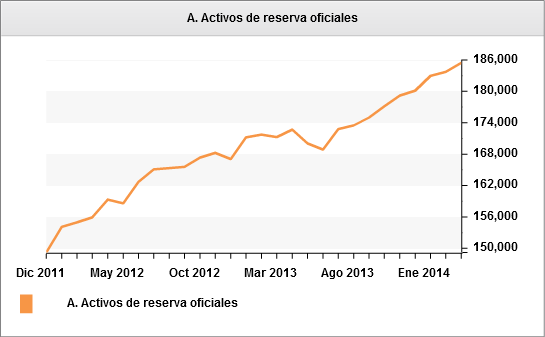 38-	ووفقاً للدراسة الاستقصائية الوطنية للعمل والعمالة، التي أنجزها المعهد الوطني للإحصاء والجغرافيا في آذار/مارس 2014، تبلغ نسبة السكان الناشطين اقتصادياً في البلد (معدل المشاركة في الحياة الاقتصادية) 58.81 في المائة من مجموع السكان الذين تبلغ أعمارهم أو تفوق 14 سنة. وهذه النسبة أعلى من تلك المسجلة في الشهر ذاته من عام 2013، حيث بلغت 57.83 في المائة.39-	وعندما أُنجزت الدراسة الاستقصائية، كان لدى 95.20 في المائة من السكان الناشطين اقتصادياً عمل. غير أن هذه الفئة من السكان تشمل مجموعة فرعية من الحالات أبدت حاجتها واستعدادها للعمل ساعات أكثر، وهناك بالتالي فئة العاطلين جزئياً الذين شكلوا 8.3 في المائة من السكان العاملين في آذار/مارس 2014، حيث ارتفع عددهم بنسبة 0.28 في المائة بالمقارنة مع شباط/فبراير من العام ذاته.40-	وإلى غاية كانون الثاني/يناير 2014، بلغ عدد العمال المنتسبين إلى المعهد المكسيكي للضمان الاجتماعي 325 781 16 شخصاً، أي ما يشكل 85.7 في المائة من السكان العاملين في القطاع الرسمي.	باء-	الهيكل الدستوري والسياسي والقانوني للدولة41-	ينص الدستور السياسي على أن الولايات المتحدة المكسيكية جمهورية تمثيلية وديمقراطية واتحادية، تتألف من 31 ولاية ومقاطعة اتحادية واحدة، حيث يوجد مقر الحكومة الاتحادية. وتتمتع كل ولاية من ولايات الجمهورية بالحرية والسيادة والاستقلالية، ولديها دستورها الخاص بها.42-	وينقسم النظام الاتحادي من حيث مهامه إلى السلطة التنفيذية، والسلطة التشريعية، والسلطة القضائية. وينطبق التقسيم ذاته للسلطات على الصعيد المحلي.		1-	السلطة التنفيذية43-	يرأس السلطةَ التنفيذية رئيس الجمهورية، الذي تدوم ولايته ست سنوات وينتخبه بالاقتراع المباشر السكانُ الذين تفوق أعمارهم 18 سنة. ويختار رئيس الجمهورية أعضاء حكومته، التي تتألف حالياً من 16 وزيراً.	2-	السلطة التشريعية44-	تتألف السلطة التشريعية من مجلس النواب ومجلس الشيوخ. ويتألف مجلس النواب من 500 عضو، يُنتخب 300 منهم بالاقتراع المباشر و200 بالتمثيل النسبي؛ وتدوم ولاية النواب ثلاث سنوات ولا يجوز إعادة انتخابهم. ويتألف مجلس الشيوخ من 128 عضواً، ينتمي 64 منهم إلى الحزب ذي الأغلبية، و32 إلى الحزب الأول في صفوف الأقلية، و32 إلى باقي أحزاب الأقلية حسب التمثيل النسبي. ويمثل كل ولاية من ولايات الجمهورية والمقاطعة الاتحادية ثلاثة أعضاء في مجلس الشيوخ (75 في المائة من أعضاء المجلس، أي 96 عضواً). وتدوم ولاية أعضاء مجلس الشيوخ ست سنوات.	3-	السلطة القضائية45-	تناط ممارسة السلطة القضائية على الصعيد الاتحادي بمحكمة العدل العليا، ومحكمة الانتخابات، ومحاكم الدوائر المتعددة والأحادية القضاة، ومحاكم المقاطعات، ومجلس القضاء الاتحادي. وتتألف محكمة العدل العليا الوطنية من أحد عشر قاضياً، وتعمل بكامل هيئتها أو في شكل غرف.		انتشار الجريمة وإقامة العدل46-	تحديد الضحايا عامل أساسي لتقدير عدد الجرائم المرتكبة في حيز جغرافي محدد، خلال فترة زمنية معينة، وهو ما يتيح إمكانية تقدير الرقم الأسود لانتشار الجريمة والحصول على أهم العناصر لإجراء تشخيص يدعم تصميم استراتيجيات وسياسات عامة ترمي إلى القضاء على حالة انعدام الأمن.47-	ويستلزم الشروع في تحديد الآليات والإجراءات الملموسة لمواجهة معضلة الجريمة توافر بيانات كمية ومعلومات نوعية بشأن انتشار الجريمة وعواقبها وآثارها على المجتمع. وانتقل عدد حالات الإبلاغ عن الجريمة، على الصعيد الوطني، من 227 132 في عام 2010 إلى 533 68 في عام 2012. 48-	وحتى عام 2014، بلغ معدل الجرائم المبلغ عنها 533 1 جريمة لكل 000 100 نسمة. وفي العام ذاته، كانت الولايات التي شهدت أكبر عدد من الجرائم المبلغ عنها لكل 000 100 نسمة هي: باخا كاليفورنيا، وميتشواكان، وتلاكسكالا، وتشياباس، وبيراكروز، وناياريت.		النظام الوطني للسجون49-	يضم النظام الاتحادي للسجون 21 مركزاً تنقسم إلى ثلاث فئات، وهي: ‘1‘ أحد عشر مركزاً لإعادة التأهيل الاجتماعي؛ و‘2‘ ثلاثة مراكز للمشاركة الاجتماعية؛ و‘3‘ مركز لإعادة التأهيل النفسي والاجتماعي بالإضافة إلى مجمع جزر مارياس الذي يضم ستة مراكز أخرى.50-	وعلى صعيد الولايات، وحتى عام 2013، بلغ عدد سجون البلد التي ضمت أكبر عدد من النزلاء 101، بما في ذلك سجون النساء وسجون الرجال والسجون المختلطة في الكيانات الاتحادية البالغ عددها 32، والتي كان مجموع نزلائها لدى إجراء الإحصاء 995 169 نزيلاً. وسُجل في 17 سجناً اتحادياً ما مجموعه 298 20 نزيلاً؛ في حين سُجل في ثلاثة سجون عسكرية 818 نزيلاً. وتشير التقديرات إلى أن البيانات المسجلة تمثل 79.93 في المائة من نزلاء السجون على الصعيد الوطني().51-	وشكل عدد السجناء المحاكَمين في إطار القضاء العادي 32.91 في المائة من مجموع النزلاء، في حين لم يمثل منهم المحاكمون في إطار القضاء الاتحادي سوى 10.75 في المائة().52-	ووفقاً للقانون الجنائي الاتحادي، تتمثل عقوبة الحبس في سلب حرية الشخص. ومدتها من ثلاثة أيام إلى ستين سنة، ولا يجوز الحكم بعقوبة أخرى بالإضافة إلى المدة القصوى إلا إذا ارتكب السجين جريمة أخرى وهو قيد الاحتجاز. ويقضي السجين مدة العقوبة في السجون أو المؤسسات أو الأماكن التي تحددها لهذا الغرض القوانين أو سلطات إنفاذ العقوبات، وفقاً للحكم القضائي الصادر.		الإحصاءات في مجال العدالة الجنائية53-	تنجز الحكومة المكسيكية باستمرار، من خلال المعهد الوطني للإحصاء والجغرافيا، إحصاءات في مجال العدالة الجنائية، بغرض الاستجابة على نحو مناسب للعدد المتزايد من الطلبات التي تتلقاها على الدوام بخصوص المعلومات الاجتماعية والديمغرافية المحدّثة والقابلة للمقارنة، على صعد الدولة والولايات والبلديات.54-	وفي عام 2010، نُشرت الإحصاءات المنجزة في الولايات المتحدة المكسيكية بشأن العدالة الجنائية()، فيما يتعلق بسجل الأشخاص الذين جرت محاكمتهم وصدرت في حقهم عقوبات، وذلك استناداً إلى البيانات المقدمة من المحاكم الابتدائية المختصة في القضايا الجنائية. وتعطي هذه المعلومات نظرة ديمغرافية واجتماعية أساسية عن الأشخاص الذين جرت محاكمتهم، وتحدد مستوى مسؤوليتهم الجنائية عن الجرائم التي أدت إلى مثولهم أمام المحاكم.الأشخاص الذين خضعوا للمحاكمة، بحسب الاختصاص القضائي وعام التسجيلالمصدر:	إحصاءات الولايات المتحدة المكسيكية في مجال العدالة الجنائية، المعهد الوطني للإحصاء والجغرافيا، 2010. الأشخاص الذين صدرت في حقهم عقوبات، بحسب الاختصاص القضائي وعام التسجيلالمصدر:	إحصاءات الولايات المتحدة المكسيكية في مجال العدالة الجنائية، المعهد الوطني للإحصاء والجغرافيا، 2010. 		تصورات المواطنين بخصوص حالة الأمن55-	لا يزال القلق قائماً في البلد إزاء إمكانية الوقوع ضحيةً لجريمة ما. وتشير الدراسة الاستقصائية الوطنية السابعة بشأن حالة انعدام الأمن التي أنجزها المعهد الوطني للإحصاء والجغرافيا في عام 2010 إلى أن 11.5 في المائة من مجموع من شملتهم الدراسة من السكان العاملين() أكدوا وقعوهم ضحايا لجريمة ما. وفي المناطق الحضرية، أكد 64.2 في المائة من المستجوبين() أنهم يشعرون بانعدام الأمن في المدينة التي يقطنونها. والحالات اليومية التي يشعر فيها الناس أكثر بانعدام الأمن هي الخروج ليلاً (41.82 في المائة) وحمل النقود (33.6 في المائة). ومن جهة أخرى، أفاد 71 في المائة ممن شملتهم الدراسة بأن المكان الأكثر أمناً هو المنزل.		التقدم المحرز في مجال منع الجريمة وضمان الأمن للمواطنين56-	يُنوع المجرمون طرائق عملهم بشكل يتيح لهم الالتفاف على قدرات المؤسسات المسؤولة عن الأمن العام في البلد على منع جرائمهم وملاحقتهم. وإزاء ذلك، ترى الدولة المكسيكية أن العمل المشترك بين المؤسسات وبين الوكالات الحكومية وما تتخذه سلطات الحكومة الاتحادية، وسلطات الولايات، والمقاطعة الاتحادية، والبلديات من إجراءات منسقة، هما العمود الفقري للسياسة العامة لضمان الأمن الذي يحتاجه المجتمع.57-	وفي 2 كانون الثاني/يناير 2013، صدر في الجريدة الرسمية الاتحادية المرسوم الذي يُصلح ويتمم ويلغي أحكاماً شتى متعلقة بالإدارة العامة الاتحادية. وكنتيجة لهذه التعديلات، أُلغيت وزارة الأمن العام، ونُقلت صلاحياتها إلى وزارة الداخلية من خلال إنشاء اللجنة الوطنية للأمن.58-	وتعتمد المكسيك النظام الوحيد للمعلومات الجنائية، لإمداد هيئات الشرطة بالمعلومات والسجلات الجنائية المخزنة في قواعد البيانات المنشأة سواء من قِبل هيئات الشرطة نفسها أو المؤسسات والمنظمات الأخرى التي لها صلة بالأمن العام. وتتاح لكيانات البلد الاتحادية ال‍ 32 إمكانية الوصول إلى النظام الوحيد للمعلومات الجنائية الذي يصنف المعلومات في شكل وحدات تشمل سجلات الشرطة، والأوامر القضائية والوزارية، ورخص السياقة، والسجل العام للمركبات، والمركبات المسروقة والمستردة، وسجل السجون، وسجل الأسلحة، وبصمات الأصابع وسجلات الأصوات، وما إلى ذلك.59-	وفضلاً عن المضي قدماً في استقاء وتجميع المعلومات الموثوق بها عن انتشار الجريمة، يشكل إضفاء الطابع المهني على عمل هيئات الشرطة إحدى المسائل الأخرى التي ركزت عليها الدولة المكسيكية بقدر أكبر من أجل ضمان أمن السكان. وأبلغت اللجنة الوطنية للأمن في تقريرها الأول بشأن أعمالها عن توفير التدريب في مجال حقوق الإنسان لفائدة 000 16 عنصر من الشرطة الاتحادية، وأشارت إلى أنها تهدف إلى تدريب جميع موظفي اللجنة بحلول حزيران/يونيه 2014. ولهذا الغرض، جرى تصميم 12 دورة تدريبية ذات مستوى عال من التخصص لفائدة الشرطة الاتحادية، يتعلق بعضها بالأشخاص المفقودين، وبالاتجار بالأشخاص والاختطاف.60-	وتجدر الإشارة إلى أن ميزانية النفقات الاتحادية برسم السنة المالية 2014، تخصص ما مجموعه 391 480 842 131 مليون بيزو لإجراءات منع الجريمة، التي تشمل، ضمن جملة أمور، التنسيق بين الهيئات التي يتألف منها النظام الوطني للأمن العام.	جيم-	العلاقة مع منظمات المجتمع المدني61-	تعترف المكسيك بمنظمات المجتمع المدني بمقتضى القانون الاتحادي لتعزيز أنشطة منظمات المجتمع المدني()، المنشور في الجريدة الرسمية الاتحادية في 9 شباط/فبراير 2004. 62-	والمعهد الوطني للتنمية الاجتماعية هو الهيئة المكلفة على الصعيد الاتحادي بتنفيذ هذا القانون؛ غير أن القانون يخول صلاحيات للوحدات والكيانات التابعة للإدارة العامة الاتحادية، فيما يتعلق بتعزيز أنشطة منظمات المجتمع المدني، حيث يعتبر هذه العملية مهمةً ينبغي أن تشمل الحكومة كلها وألا تنحصر في مؤسسة بعينها. ويندرج ضمن الولايات التي ينص عليها هذا القانون إنشاء السجل الاتحادي لمنظمات المجتمع المدني، باعتباره آلية تتيح معلومات مؤكدة عن عدد هذه المنظمات في البلد وأنشطتها.63-	ويضم المعهد الوطني للمسنين مجلس المواطنين ومجلس التنسيق بين المؤسسات فيما يتعلق بموضوع الأشخاص المسنين، وهدفه متابعة البرامج، وتلقي اقتراحات المواطنين بشأن الأشخاص المسنين وتقديمها إلى المجلس التوجيهي، بغرض أخذ هذه المساهمات في الاعتبار في سياسة الدولة العامة، الرامية إلى كفالة حياة صحية خلال مرحلة الشيخوخة.	ثانياً-	الإطار العام لحماية وتعزيز حقوق الإنسان	ألف-	قبول المعايير الدولية لحقوق الإنسان64-	المكسيك طرف في الصكوك الدولية الأساسية التسعة لحقوق الإنسان وفي 6 من بروتوكولاتها الاختيارية السارية المفعول(). كما تعترف باختصاص الهيئات المنشأة بموجب هذه المعاهدات في تلقي الشكاوى والبلاغات الفردية() وإجراء التحقيقات(). وتفي المكسيك بالتزامها بتقديم التقارير الدورية وتُقدم الردود على ملاحظات هيئات المعاهدات وتوصياتها في الوقت المناسب. وهي أيضاً دولة طرف في الصكوك الأخرى ذات الصلة بالقانون الدولي الإنساني، وباللاجئين، وعديمي الجنسية، والقانون الجنائي الدولي، والحق في العمل، وفي اتفاقيات أخرى لمنظمة الأمم المتحدة للتربية والعلم والثقافة (اليونسكو).65-	وهي أيضاً طرفٌ في صكوك البلدان الأمريكية الرئيسية لحقوق الإنسان؛ فقد قبلت في عام 1998 اختصاص محكمة البلدان الأمريكية لحقوق الإنسان في تسوية المنازعات. وتشارك المكسيك في النظر في الدعاوى المعروضة على نظام البلدان الأمريكية، وتفضل التسوية الودية، لدى إتاحة سبل انتصاف إضافية للضحايا. كما شجعت وضع نظام فعال للتدابير الوقائية والمؤقتة بالاشتراك مع السلطات الاتحادية وسلطات الولايات.66-	ومنذ عام 2001، توجه المكسيك دعوة مفتوحة ودائمة إلى جميع الآليات الدولية والإقليمية لحقوق الإنسان، لزيارة البلد. وحظيت المكسيك، إلى حد الآن، بما مجموعه 53 زيارة من قِبل هذه الآليات (28 تابعة للأمم المتحدة و19 للبلدان الأمريكية)، فضلاً عن ست زيارات من مفوض الأمم المتحدة السامي لحقوق الإنسان. وقبولها للرقابة الدولية يشمل كذلك المجتمع المدني.67-	ومنذ عام 2001 حتى الآن، حظيت المكسيك بزيارات آليات الأمم المتحدة التالية:	1)	المقرر الخاص المعني بمسألة التعذيب وغيره من ضروب المعاملة أو العقوبة القاسية أو اللاإنسانية أو المهينة (21 نيسان/أبريل إلى 2 أيار/مايو 2014).	2)	المقرر الخاص المعني بحالات الإعدام خارج القضاء (22 نيسان/أبريل إلى 2 أيار/مايو 2013).	3)	المقرر الخاص المعني بالحق في الغذاء (14 تشرين الثاني/نوفمبر 2012)؛	4)	المقرر الخاص المعني بحالات الإعدام خارج القضاء أو بإجراءات موجزة أو تعسفاً (22 نيسان/أبريل إلى 2 أيار/مايو 2012).	5)	المقرر الخاص المعني بتعزيز وحماية الحق في حرية الرأي والتعبير (7 شباط/ فبراير 2012).	6)	المقرر الخاص المعني بالحق في الغذاء (13 إلى 20 حزيران/يونيه 2011).	7)	الفريق العامل المعني بحالات الاختفاء القسري أو غير الطوعي (18 إلى 31 آذار/مارس 2011).	8)	مقرر الأمم المتحدة الخاص المعني باستقلال القضاة والمحامين (1 إلى 15 تشرين الأول/أكتوبر 2010).	9)	المقرر الخاص المعني بالحق في التعليم (8 إلى 18 شباط/فبراير 2010)؛	10)	اللجنة الفرعية لمناهضة التعذيب (28 آب/أغسطس إلى 13 أيلول/ سبتمبر2008)، وفقاً للمادة 16 من البروتوكول الاختياري لاتفاقية مناهضة التعذيب وغيره من ضروب المعاملة أو العقوبة القاسية أو اللاإنسانية أو المهينة.	11)	المقرر الخاص المعني بحقوق الإنسان للمهاجرين (9 إلى 18 آذار/ مارس 2008).	12)	المقرر الخاص المعني ببيع الأطفال واستغلالهم في البغاء وفي المواد الإباحية (4 إلى 14 أيار/مايو 2007).	13)	المقررة الخاصة المعنية بمسألة العنف ضد المرأة وأسبابه وعواقبه (21 إلى 25 شباط/فبراير 2005).	14)	بعثة خبراء مكتب الأمم المتحدة المعني بالمخدرات والجريمة، إلى سيوداد خواريس، شيواوا (تشرين الأول/أكتوبر 2003).	15)	اللجنة المعنية بالقضاء على التمييز ضد المرأة (19 إلى 25 تشرين الأول/أكتوبر 2003)، وفقاً للمادة 8 من البروتوكول الاختياري لاتفاقية القضاء على جميع أشكال التمييز ضد المرأة.	16)	المقرر الخاص المعني بحالة حقوق الإنسان والحريات الأساسية للسكان الأصليين (1 إلى 18 حزيران/يونيه 2003).	17)	الفريق العامل المعني بالاحتجاز التعسفي (27 تشرين الأول/أكتوبر إلى 10 تشرين الثاني/نوفمبر 2002).	18)	ممثل الأمين العام المعني بحقوق الإنسان للمشردين داخلياً (18 إلى 28 آب/أغسطس 2002).	19)	المقررة الخاصة المعنية بحقوق الإنسان للمهاجرين (25 شباط/فبراير إلى 6 آذار/مارس 2002 ومن 7 إلى 18 آذار/مارس 2002).	20)	المقرر الخاص المعني بالسكن اللائق كعنصر من عناصر الحق في مستوى معيشي مناسب (4 إلى 15 آذار/مارس 2002).	21)	لجنة مناهضة التعذيب (23 آب/أغسطس إلى 12 أيلول/سبتمبر 2001).	22)	المقرر الخاص المعني باستقلال القضاة والمحامين (13 إلى 23 أيار/مايو 2001).68-	وفي الفترة من عام 2001 إلى عام 2011، حظيت المكسيك بزيارات رسمية من قِبل لجنة البلدان الأمريكية لحقوق الإنسان التابعة لمنظمة الدول الأمريكية:	1)	لجنة البلدان الأمريكية لحقوق الإنسان (28 أيلول/سبتمبر إلى 2 تشرين الأول/أكتوبر 2015).	2)	المقرر المعني بحقوق الأشخاص المحرومين من الحرية (22 إلى 24 أيلول/سبتمبر 2015).	3)	المقرر المعني بحقوق الأطفال والمراهقين (6 إلى 14 تشرين الأول/ أكتوبر 2014).	4)	لجنة البلدان الأمريكية لحقوق الإنسان (11 إلى 15 آب/أغسطس 2014).	5)	الأمين العام لمنظمة الدول الأمريكية (31 كانون الثاني/يناير 2013).	6)	محكمة البلدان الأمريكية لحقوق الإنسان (7 إلى 11 تشرين الأول/ أكتوبر 2012).	7)	المقرر الخاص المعني بحالة حقوق الإنسان في المكسيك (أيلول/ سبتمبر 2011).	8)	المقرر الخاص المعني بالعمال المهاجرين وأفراد أسرهم (25 تموز/يوليه إلى 2 آب/أغسطس 2011).	9)	المقرر الخاص المعني بحالة حقوق الإنسان في المكسيك ومنسقة شؤون منطقة أمريكا الوسطى (26 و30 أيلول/سبتمبر 2011).	10)	المقررة الخاصة المعنية بالحق في حرية التعبير (9 إلى 24 آب/ أغسطس 2010).	11)	رئيس لجنة البلدان الأمريكية لحقوق الإنسان والمقرر الخاص المعني بحالة حقوق الإنسان في المكسيك (6 إلى 11 آب/أغسطس 2007).	12)	رئيس لجنة البلدان الأمريكية لحقوق الإنسان والمقرر الخاص المعني بحالة حقوق الإنسان في المكسيك (11 إلى 13 نيسان/أبريل 2007).	13)	المقرر الخاص المعني بحالة حقوق الإنسان في المكسيك وبحقوق الشعوب الأصلية (24 إلى 31 آب/أغسطس 2005).	14)	المقرر الخاص المعني بالحق في حرية التعبير (18 إلى 26 آب/ أغسطس 2003).	15)	المقرر الخاص المعني بالعمال المهاجرين وأفراد أسرهم (25 تموز/يوليه إلى 1 آب/أغسطس 2002).	16)	المقررة الخاصة المعنية بحقوق المرأة (11 إلى 13 شباط/فبراير 2002).	17)	رئيس لجنة البلدان الأمريكية لحقوق الإنسان (2 إلى 5 تموز/يوليه 2001).69-	وفي الفترة من عام 2007 إلى عام 2009، قامت بزيارات خاصة أو أنشطة أكاديمية الآليات التالية التابعة للأمم المتحدة أو لمنظمة الدول الأمريكية:	1)	المقرر المعني بحقوق الأشخاص المحرومين من الحرية (2014).	2)	المقرران الخاصان المعنيان بالحق في حرية التعبير التابعان لكل من منظمة الدول الأمريكية ومنظمة الأمم المتحدة (زيارة مشتركة في عام 2010).	3)	المقررة الخاصة التابعة للجنة البلدان الأمريكية لحقوق الإنسان (منظمة الدول الأمريكية) المعنية بالحق في حرية التعبير (2009).	4)	المقرر الخاص المعني بتعزيز وحماية الحق في حرية الرأي والتعبير (2009).	5)	المقرر الخاص المعني بالحق في الغذاء (2009).	6)	المقرر الخاص المعني بحقوق الشعوب الأصلية (2007).	7)	المقرر الخاص المعني بالسكن اللائق (2007).70-	وقام مفوض الأمم المتحدة السامي لحقوق الإنسان، بدوره، بالزيارات التالية للمكسيك:	1)	زيارة مفوض الأمم المتحدة السامي لحقوق الإنسان، السيد زيد رعد الحسين (4 إلى 7 تشرين الأول/أكتوبر 2015).	2)	زيارة مفوضة الأمم المتحدة السامية لحقوق الإنسان، السيدة نافي بيلاي (2 إلى 9 تموز/يوليه 2011).	3)	زيارة مفوضة الأمم المتحدة السامية لحقوق الإنسان، السيدة لويز آربور (5 إلى 8 شباط/فبراير 2008)، بمناسبة التوقيع على الاتفاق بين مفوضية الأمم المتحدة السامية لحقوق الإنسان والولايات المتحدة المكسيكية بشأن مواصلة أنشطة المفوضية في المكسيك.	4)	زيارة مفوضة الأمم المتحدة السامية لحقوق الإنسان، السيدة لويز آربور (30 حزيران/يونيه إلى 1 تموز/يوليه 2005).	5)	زيارة مفوضة الأمم المتحدة السامية لحقوق الإنسان، السيدة ماري روبنسون (30 حزيران/يونيه إلى 2 تموز/يوليه 2002)، بمناسبة التوقيع على الاتفاق بين مفوضية الأمم المتحدة السامية لحقوق الإنسان وحكومة الولايات المتحدة المكسيكية بشأن إنشاء مكتب للمفوضية في المكسيك.	6)	زيارة مفوضة الأمم المتحدة السامية لحقوق الإنسان، السيدة ماري روبنسون (2 كانون الأول/ديسمبر 2000)، بمناسبة التوقيع على اتفاق التعاون التقني مع المكسيك.71-	وعلى غرار ذلك، زارت المكسيكَ منظماتٌ غير حكومية دولية عديدة: منظمة العفو الدولية (آب/أغسطس 2007، وأيلول/سبتمبر 2008، وكانون الثاني/يناير وحزيران/يونيه 2009، وشباط/فبراير 2014)؛ ومنظمة المادة 19(2013)؛ والبعثة الدولية لتوثيق الاعتداءات على الصحفيين ووسائط الإعلام (نيسان/أبريل 2008)؛ ولجنة حقوق الإنسان في نقابة المحامين في إنكلترا وويلز (تشرين الثاني/نوفمبر 2009)؛ والمنظمة الدولية لكتائب السلام (تشرين الثاني/ نوفمبر 2010)؛ ولجنة حماية الصحفيين (حزيران/يونيه 2008 وأيلول/سبتمبر 2010)؛ وهيومن رايتس ووتش (شباط/فبراير 2008، ونيسان/أبريل وتشرين الأول/أكتوبر 2009، وشباط/فبراير وكانون الأول/ديسمبر 2010، وتشرين الثاني/نوفمبر 2011)؛ والمجلس العام لهيئة المحامين الإسبان (تشرين الأول/أكتوبر 2009)؛ ومبادرة النساء الحائزات على جائزة نوبل (شباط/فبراير 2010)؛ ورابطة الصحافة للبلدان الأمريكية (آذار/مارس 2007 وأيلول/سبتمبر 2010)؛ واللجنة المدنية لرصد حقوق الإنسان (شباط/فبراير 2008)؛ إلى جانب منظمات أخرى.72-	وعلاوة على ذلك، وبدعوة من الحكومة المكسيكية، أُنشئ منذ عام 2002 مكتب لتمثيل مفوضية الأمم المتحدة السامية لحقوق الإنسان، قدم مساهمات من قبيل تقييم حالة حقوق الإنسان في المكسيك في عام 2003، فضلاً عن إسداء المشورة فيما يتعلق بصياغة البرنامج الوطني لحقوق الإنسان للفترة 2008-2012. وللمكتب اتفاقات وعلاقات واسعة النطاق مع السلطات التنفيذية والتشريعية والقضائية، ومع حكومات الولايات، والمؤسسات الأكاديمية والمجتمع المدني.73-	وفي 6 شباط/فبراير 2008، جرى التوقيع على اتفاق جديد مع المفوضية السامية لحقوق الإنسان لمواصلة أنشطتها في المكسيك، سرى مفعوله حتى عام 2012، ونص على صلاحيات والتزامات فيما يتعلق بمتابعة حالة حقوق الإنسان في البلد، فضلاً عن أولويات التعاون مع الحكومة.74-	وأنشأت اللجنة الدولية للصليب الأحمر في عام 1998 مكتباً لتمثيلها في المكسيك، تحول في عام 2002 إلى مكتب إقليمي.75-	وتعمل المكسيك من أجل تعزيز أعلى المعايير الدولية لحقوق الإنسان في مجلس حقوق الإنسان والجمعية العامة للأمم المتحدة، وتدعم مشاركة منظمات المجتمع المدني وتشجع إدماج المنظور الجنساني. وتقدم المكسيك مبادرات بشأن حقوق الإنسان للمهاجرين، والأشخاص ذوي الإعاقة، والشعوب الأصلية، وبشأن تعزيز وحماية حقوق الإنسان والحريات الأساسية في سياق مكافحة الإرهاب، والقضاء على التمييز ضد المرأة، وتسجيل المواليد، وحق كل إنسان في أن يُعترف له بالشخصية القانونية، ومؤخراً، بشأن مكافحة التحرش والعنف ضد الأطفال.76-	ويرد فيما يلي جدول يتضمن معلومات عن حالة التصديق على الصكوك الدولية لحقوق الإنسان التي انضمت إلى المكسيك: 77-	اتفاقيات منظمة العمل الدولية التي وقعت وصدقت عليها المكسيك.78-	ويرد فيما يلي جدول يتضمن معلومات عن حالة التصديق على الصكوك الدولية التي انضمت إليها المكسيك، ولا سيما المتعلقة منها بما يلي: ‘1‘ اتفاقيات مؤتمر لاهاي للقانون الدولي الخاص؛ و‘2‘ اتفاقيات جنيف والمعاهدات الأخرى المتعلقة بالقانون الإنساني الدولي:79-	واعترفت الدولة المكسيكية بالاختصاص القضائي لمحكمة البلدان الأمريكية لحقوق الإنسان بموجب المرسوم التشريعي المنشور في الجريدة الرسمية في 24 شباط/فبراير 1999، وتعترف الولايات المتحدة المكسيكية بالتالي باختصاص هذه المحكمة الملزم والكامل في القضايا المتعلقة بتفسير أو تطبيق الاتفاقية الأمريكية لحقوق الإنسان.80-	ويبين الجدول التالي القضايا المتعلقة بالمكسيك المعروضة على لجنة البلدان الأمريكية لحقوق الإنسان وعلى محكمة البلدان الأمريكية لحقوق الإنسان، حتى أيار/مايو 2014. 	باء-	الإطار القانوني لحماية حقوق الإنسان على الصعيد الوطني81-	لدى الحكومة الاتحادية قناعة راسخة بأن أساس توطيد الديمقراطية هو الاعتراف بحقوق الإنسان واحترامها التام، فبذلك فقط يمكن تحقيق التنمية الشاملة والرفاه الحقيقي لكل فرد وللمجتمع ككل.82-	وتعتمد المكسيك إطاراً قانونياً ومؤسسياً واسع النطاق لحماية حقوق الإنسان، ما فتئ يتطور ويتعزز كنتيجة للدينامية الاجتماعية، الوطنية والدولية، المتسمة بالحوار المتنامي بين المجتمع المدني والحكومة. وقد أتاح ذلك، خلال العقد الأخير، زيادة الوعي الجماعي والفردي بتعزيز حقوق الإنسان واحترامها وحمايتها.83-	وأُدرجت حقوق الإنسان في خطة العمل العامة الوطنية والدولية للحكومة المكسيكية. وعلى هذا النحو، انطلقت عملية تحولات كبرى في الحياة السياسية في المكسيك، حققت حتى الآن إنجازات مهمة لصالح حقوق الإنسان في الإطار القانوني والمؤسسي.84-	وخلال العقد الأخير، خضع الدستور السياسي للولايات المتحدة المكسيكية() لتعديلات شتى استجابة لاحتياجات السكان. وأبرزها خلال هذه الفترة، بحسب الترتيب الزمني: إصلاح نظام قضاء الأحداث، في المادة 18(2005)()؛ وإلغاء عقوبة الإعدام، في المادة 22(2005)()؛ ووضع قواعد ومبادئ ممارسة الحق في الحصول على المعلومات، في المادة 6(2007)؛ والاعتراف بالحق في حماية البيانات الشخصية، في المادة 16(2009)()؛ ووضع آليات جبر الضرر، في المادة 17(2010)()؛ وتجريم الاتجار بالأشخاص، في المادة 19(2010)()؛ وتصرف الدولة وفقاً للمصلحة الفضلى للطفل، في المادة 4(2011)()؛ والاعتراف بالحق في الغذاء، في المادة 4(2011)()؛ وضمان الدولة للحق في الماء وفي بيئة سليمة، في المادة 4(2011)()؛ وتوسيع نطاق مرحلة التعليم الأساسي الإلزامي والمجاني ليشمل مرحلة التعليم الثانوي العالي، في المادة 3(2012)()؛ وإضافة الجرائم التي تمس الحق في الحصول على المعلومات أو حرية التعبير أو النشر إلى الجرائم المندرجة ضمن اختصاص القضاء العادي التي تنظر فيها السلطات الاتحادية، في المادة 73()؛ ووضع القواعد المؤسسية لتعليم جيد النوعية، في المادة 3(2013)()؛ والاعتراف الصريح بحق كل شخص في الهوية وفي تسجيله فور ولادته، في المادة 4(2014)()؛ ورفع الحد الأدنى لسن العمل من 14 إلى 15 سنة، في المادة 123(2014)()؛ والاعتراف بحق النساء والرجال من الشعوب الأصلية في التصويت والترشح على قدم المساواة، وفي تولي ومزاولة الوظائف العامة وفي المشاركة في الانتخابات العامة، في المادة 2(2015)()؛ وإعطاء الكونغرس الاتحادي صلاحية إصدار قوانين عامة تحدد على الأقل الجرائم وعقوباتها في مجال الاختفاء القسري، وغيره من أشكال الحرمان من الحرية، والتعذيب وغيره من ضروب المعاملة أو العقوبة القاسية أو اللاإنسانية أو المهينة، في المادة 73(2015)().85-	وتجدر الإشارة إلى اعتماد ثلاثة إصلاحات دستورية رئيسية ذات أثر إيجابي في مجال حقوق الإنسان: إصلاح نظام الأمن العام والعدالة الجنائية (2008)، وإصلاح إجراءات الحماية المؤقتة (2011)، والإصلاح المتعلق بحقوق الإنسان (2011)؛ ويشكل التنفيذ التدريجي لهذه الإصلاحات إنجازاً مهماً في مجال مواءمة النظام القانوني الوطني مع القانون الدولي لحقوق الإنسان.86-	وتمثل هذه الإصلاحات الدستورية والإنجازات التشريعية المحققة خطوة أولى مهمة في مسار قد يكون طويلاً، حيث يتطلب تنفيذها إدخال تغييرات عميقة على هياكل الدولة وعلى أداء أجهزتها. غير أنه ينبغي، من جهة، اعتبار تطور الإطار القانوني المكسيكي لحماية حقوق الإنسان نصراً تحقق بفضل عمل مؤسسات الدولة وجهود المجتمع المدني، على حد سواء، ويجب، من جهة أخرى، أن يواصل مسيرته وفقاً لمسار عمل يقتضي تعاون جميع الجهات الفاعلة المعنية وتضافر جهودها.87-	وفي 18 حزيران/يونيه 2008، نُشر في الجريدة الرسمية الاتحادية إصلاحٌ متعلق بحقوق الإنسان يرسي قواعد إنشاء نظام جديد للعدالة الجنائية في المكسيك. وينص هذا الإصلاح على نظام تُحترم فيه على حد سواء حقوق الضحايا أو المتضررين وحقوق المشتبه فيهم، وهو ما يفضي إلى تعزيز إجراءات المحاكمة وفق الأصول القانونية.88-	وعلى وجه الخصوص، حفز إصلاح نظام العدالة الجنائية الانتقال من نظام جنائي قائم على التحقيق إلى نظام جنائي للمحاكمة الحضورية القائمة على توجيه الاتهام، وهو ما يعني إقرار مبدأ قرينة البراءة بالنسبة لأي متهم ما لم تثبت إدانته بمقتضى حكم يصدره قاضي الموضوع. وتتعلق التعديلات الأخرى بالاعتراف بحق أي متهم في الإدلاء بأقواله أو لزوم الصمت، مع حظر أي شكل من أشكال العزل عن العالم الخارجي أو التخويف أو التعذيب؛ وببطلان حجية أي اعتراف يدلى به دون حضور محام، وأي دليل إثبات يُحصل عليه بطريقة تنطوي على انتهاك للحقوق الأساسية؛ وبتحديد أجل معقول للمحاكمة وفقاً للعقوبة التي تقتضيها الجريمة؛ وبإقرار حق المتهم في دفاع ملائم والتزام الدولة بتوفيره؛ وبالاعتراف بحق المتهم في أن يحاكم في جلسة علنية؛ وبتحديد مدة الحبس الاحتياطي (الاحتجاز على ذمة التحقيق)؛ وبإحداث منصب القاضي المراقب؛ وبتعريف مفهوم التلبس؛ وبضرورة استصدار النيابة العامة لأوامر التفتيش من السلطة القضائية؛ وبتنظيم الاتصالات الخاصة. وأخيراً، يتضمن الإصلاح المعتمد في عام 2008 آليات بديلة لتسوية المنازعات في المجال الجنائي؛ وينص على قواعد جبر الضرر في المجال الجنائي؛ ويغير نظام إعادة الإدماج الاجتماعي؛ ويرسي مبدأ تناسب العقوبة مع الجريمة المعاقب عليها والحق القانوني المتضرر. وفي 29 كانون الأول/ديسمبر 2014، نُشر في الجريدة الرسمية الاتحادية القانون الوطني للآليات البديلة لتسوية المنازعات في المجال الجنائي، الذي يُلزم مكتب المدعي العام للجمهورية باعتماد هيئة متخصصة في الآليات البديلة لتسوية المنازعات في المجال الجنائي. واستجابة لهذا الأمر، جرى التعاون، خلال الفترة من كانون الثاني/يناير إلى آذار/مارس 2015، في مجال إعداد مشروع الاتفاق المتعلق بإنشاء الهيئة المتخصصة المذكورة. وكنتيجة لذلك، نُشر في الجريدة الرسمية الاتحادية، في 15 كانون الثاني/يناير 2016، اتفاق إنشاء الهيئة الإدارية اللامركزية المتخصصة في الآليات البديلة لتسوية المنازعات في المجال الجنائي. وفي وقت لاحق، وافق المؤتمر الوطني للمدعين العامين، في 21 آب/أغسطس 2015، على "المبادئ التوجيهية لتدريب وتقييم واعتماد وإعادة اعتماد ميسري الهيئات المتخصصة في الآليات البديلة لتسوية المنازعات في المجال الجنائي التابعة لمكاتب المدعين العامين على الصعيد الاتحادي وفي الكيانات الاتحادية".89-	وعلى الصعيد المحلي، تعتمد 6 كيانات اتحادية بشكل كلي، في الوقت الراهن، نظام المحاكمة الجنائية القائمة على توجيه الاتهام. ويعتمده 25 كياناً آخر بشكل جزئي. ويُتوقع أن يعتمده كيان واحد آخر في عام 2016. وعلى الصعيد الاتحادي، يسري هذا النظام منذ تشرين الثاني/نوفمبر 2014 في ولايتي بويبلا ودورانغو. ويسري منذ آذار/مارس 2015 في يوكاتان وزاكاتيكاس، وأصبح ساري المفعول، ابتداء من 1 آب/أغسطس 2015، في باخا كاليفورنيا سور، وغواناخواتو، وكيريتارو، وسان لويس بوتوسي، وفي 30 تشرين الثاني/نوفمبر 2015، في تشيواوا، وناياريت، وواكساكا، وسينالوا، وتلاكسكالا، وفي 29 شباط/فبراير 2016، في أغواسكاليينتيس، وكوليما، وولاية مكسيكو، وإيدالغو، وموريلوس، ونويبو ليون؛ ويوجد حالياً قيد التجريب في ولايات كامبيتشي، وميتشواكان، وغيريرو، وباخا كاليفورنيا. ويعني هذا أن نظام المحاكمة الجنائية القائمة على توجيه الاتهام أصبح معمولاً به بالنسبة لكل 6 من 10 مكسيكيين. ويُؤمل أن تباشر جميع الكيانات الاتحادية والمقاطعة الاتحادية العمل بهذا النظام قبل انتهاء الولاية الدستورية في حزيران/يونيه 2016. 90-	وبغرض إقرار حقوق الإنسان للأطراف في المحاكمات الجنائية في البلد كله، مُنحت للكونغرس الاتحادي، في 8 تشرين الأول/أكتوبر 2013، صلاحية إصدار القانون الموحد في مجال الإجراءات الجنائية، المتعلق بالآليات البديلة لتسوية المنازعات، وبتنفيذ العقوبات، وبقضاء الأحداث الجنائي (إصلاح قضاء الأحداث هو بالتحديد الإصلاح المؤرخ 2 تموز/يوليه 2015)، وهو القانون الذي سيسري في الجمهورية على الصعيد الاتحادي وفي مجال القضاء العادي.91-	ومن بين الإنجازات التشريعية الأخرى في مجال حقوق الإنسان الإصلاح الدستوري المتعلق بإجراء الحماية المؤقتة والمتمثل في القانون الجديد للحماية المؤقتة، الذي نُشر في الجريدة الرسمية الاتحادية في 6 حزيران/يونيه 2011، والذي يدخل تعديلات على المواد 94 و103 و104 و107. وتَكمن أهمية هذا الإصلاح في تغيير هدف إجراء الحماية المؤقتة؛ فقد كان هذا الإجراء يقتصر سابقاً على الضمانات الفردية، وأصبح الآن يحمي حقوق الإنسان الواردة في الدستور، وكذلك في جميع الصكوك الدولية ذات الصلة التي انضمت إليها المكسيك. وبالإضافة إلى ذلك، فهو يفسح المجال لدعاوى الحماية الجماعية، إذ يوسع نطاق إجراء الحماية المؤقتة ليشمل أشخاصاً آخرين غير المتضررين بشكل مباشر، وذلك بالاستعاضة عن شرط "المصلحة القانونية" (وجود ضرر شخصي ومباشر) اللازم حالياً لطلب إجراء الحماية المؤقتة، بشرط "المصلحة المشروعة" (الإضرار بالشؤون القانونية الفردية أو الجماعية).92-	وكنتيجة لهذا الإصلاح، وفي معظم الحالات، أصبحت إجراءات الحماية المؤقتة تنطبق بصورة عامة على كل من يستوفي معايير معينة، ولا تقتصر على الطرف المقدِّم لطلب الطعن. وبالتالي، يتوخى الإصلاح أن يوفِّر إجراء الحماية المؤقتة للأشخاص الحماية إزاء القوانين العامة، أو أفعال السلطات العامة أو الكيانات الخاصة أو أوجه تقصيرها، سواء قُدمت الدعوى فردياً أو جماعياً من قبل شخصين أو أكثر، ويستحدث بالتالي مفهوم الضرر المشترك، الذي يعتبر أمراً أساسياً لتوفير الحماية للحقوق الاجتماعية. كما ينص الإصلاح على عقوبات لضمان مزيد من الفعالية في إنفاذ الأحكام، يبرز ضمنها إنهاء مهام من يرفض الامتثال لقرار إجراء الحماية المؤقتة، مِن موظفين أو هيئات، أو ملاحقتهم جنائياً.93-	وأخيراً، ينص الإصلاح المتعلق بإجراء الحماية المؤقتة على أنه ينبغي للكونغرس الاتحادي أن يعتمد التعديلات المدخلة على القوانين الفرعية بموجب الإصلاح الدستوري في غضون أربعة أشهر من تاريخ نشرها في الجريدة الرسمية الاتحادية. ويتوخى هذا الإصلاح تمكين المجتمع بأكمله من الاستفادة من إقامة العدل ومن الحماية الدستورية، ويعزز صلاحيات المؤسسات القضائية لحماية وكفالة حقوق الإنسان المنصوص عليها سواء في الدستور أو في الصكوك الدولية. ويكفل إجراء الحماية المؤقتة احترام حقوق الإنسان المعترف بها في الدستور الاتحادي وفي المعاهدات الدولية التي انضمت إليها المكسيك. وبالإضافة إلى ذلك، تنظر محكمة العدل العليا الوطنية في المنازعات الدستورية وفي الدعاوى المتعلقة بعدم دستورية القوانين.94-	ومن جهة أخرى، يمثل الإصلاح الدستوري المتعلق بحقوق الإنسان، المعتمد في 10 حزيران/يونيه 2011، تقدماً مهماً في مجال حقوق الإنسان، يجعل المكسيك دولة ذات موقف واضح فيما يتعلق باحترام هذه الحقوق والاعتراف بها. وبموجب هذا الإصلاح، أُدخلت تعديلات على المواد 1 و3 و11 و15 و18 و29 و33 و89 و102 من الدستور السياسي للولايات المتحدة المكسيكية.95-	وينص الدستور المكسيكي، في بابه الأول بشأن "حقوق الإنسان"، على أنه ينبغي أن يُكفل لجميع الأشخاص الخاضعين لولاية الدولة التمتع الكامل بحقوق الإنسان المعترف بها في الدستور وفي المعاهدات الدولية لحقوق الإنسان التي انضمت إليها المكسيك. كما ينص الإصلاح على إدماج حقوق الإنسان في نظام التعليم العام وعلى التزام السلطات بتعزيز هذه الحقوق واحترامها وحمايتها وكفالتها.96-	وينظم الإصلاح مسألة تقييد حقوق الإنسان، ويحظر تعليق سريانها ويحدد الحقوق التي لا يجوز تقييدها أيّاً كانت الظروف. كما يعدل الإصلاح المعتمد الأحكام الدستورية المتعلقة بالأجانب. ويعترف بوجوب تمتعهم بالحقوق التي يخولها لهم الدستور، حيث يمنحهم حق اللجوء من جهة، والحق في جلسة استماع قبل أن تمارس السلطة التنفيذية صلاحية طردها لهم، من جهة أخرى.97-	وأخيراً، يوفر هذا الإصلاح الحماية لهيئات حماية حقوق الإنسان. ويجب على السلطات المكسيكية الآن أن توضح أسباب عدم امتثالها، في حالات معينة، للتوصيات الصادرة عن هذه الهيئات. وعلى غرار ذلك، ينبغي لكل كيان من كيانات الجمهورية أن يكفل تمتع هذه الهيئات بالاستقلال المالي، وبالشخصية القانونية، وبموارد خاصة. وأخيراً، ينص هذا الإصلاح على مشاركة المجتمع في انتخاب أعضاء اللجنة الوطنية لحقوق الإنسان، ويمنح هذه اللجنة صلاحية التحقيق في الوقائع التي تشكل انتهاكات خطيرة لحقوق الإنسان، عندما ترى السلطة التنفيذية ذلك مناسباً أو تطلبه.98-	ويبرز ضمن الإصلاحات في المجال التشريعي نشر القانون الوطني للإجراءات الجنائية في آذار/مارس 2014 الذي ألغى القوانين الثلاثة والثلاثين التي كانت قائمة في البلد إلى ذلك الحين والتي كانت تنص على معايير مختلفة لإجراء المحاكمة الجنائية. وبالتالي، سيسري هذا القانون في سائر أنحاء الإقليم الوطني بغرض توحيد معايير إجراء المحاكمات الجنائية في البلد. كما تبرز إصلاحات شتى للقانون الجنائي الاتحادي، منها الإصلاح المعتمد في تشرين الأول/أكتوبر 2013 الذي خول للسلطة التنفيذية الاتحادية صلاحية إصدار العفو فيما يتعلق بأي جريمة تندرج ضمن نطاق اختصاص القضاء الاتحادي أو العادي في المقاطعة الاتحادية عندما توجد أدلة ثابتة على وقوع انتهاكات خطيرة لحقوق الإنسان للشخص الذي صدر في حقه الحكم. كما تجدر الإشارة إلى الإصلاح المعتمد في آب/أغسطس 2010 الذي وسع نطاق التعويض في حالات الجرائم التي تمس بحرية تطوير الشخصية، وبالحرية الشخصية، وبالنمو النفسي والجنسي الطبيعي؛ ويمنع من التمتع بالإفراج المشروط مَن يرتكبون جرائم الفساد وإنتاج المواد الإباحية والسياحة الجنسية والقوادة والاعتداء الجنسي على الأطفال الذين تقل أعمارهم على 18 سنة، ويصنف هذه الأفعال ضمن الجرائم الخطيرة.99-	وتجدر الإشارة إلى أنه في تشرين الأول/أكتوبر 2013، نُشر في الجريدة الرسمية الاتحادية مرسوم تعديل المادة 73 من الدستور السياسي للولايات المتحدة المكسيكية، الذي يخول للسلطات الاتحادية صلاحية البت في القضايا التي تندرج ضمن اختصاص القضاء العادي عندما تكون لها صلة بالجرائم التي تمس الأمن الاتحادي، أو بالجرائم التي ترتكب ضد الصحفيين وغيرهم من الأشخاص أو تُلحق الضرر بالمنشآت، وتمس أو تقيد أو تهدد الحق في الحصول على المعلومات أو حرية الرأي وحرية التعبير.100-	ومن جهة أخرى، أُدمجت بالكامل قائمة الحقوق الواردة في الدستور الاتحادي في الدساتير المحلية لكيانات البلد الاتحادية البالغ عددها 32 كياناً، إما من خلال بند صريح بشأن إدماج الحقوق الواردة في الدستور الاتحادي أو في المعاهدات الدولية، أو من خلال قائمة واسعة من الحقوق المعترف بها. غير أنه لا تزال ثمة تحديات فيما يتعلق بمواءمة الدساتير المحلية والقوانين التنظيمية المحلية في مجال حقوق الإنسان.101-	وتجدر الإشارة إلى أن عقوبة الإعدام أُلغيت في الدستور السياسي للولايات المتحدة المكسيكية في عام 2005، من خلال تعديل الفقرة الثانية من المادة 14، والفقرة الأولى من المادة 22. ولم تعد عقوبة الإعدام تُنفذ في المكسيك منذ عام 1961، وفي إطار تعزيز حقوق الإنسان، أقر مجلس شيوخ الجمهورية في 16 نيسان/أبريل 2004 إصلاحاً لإلغائها في قانون القضاء العسكري. كما أودعت المكسيك في عام 2007 صك تصديقها على البروتوكول الاختياري الثاني الملحق بالعهد الدولي الخاص بالحقوق المدنية والسياسية الهادف إلى إلغاء عقوبة الإعدام، الذي اعتمد في نيويورك في 15 كانون الأول/ديسمبر 1989، والذي ينص على التزام الدول المنضمة إليه بعدم إعدام أي شخص خاضع لولايتها القضائية وباعتماد جميع التدابير اللازمة لإلغاء عقوبة الإعدام في الإقليم الخاضع لولايتها القضائية.	جيم-	إطار تعزيز حقوق الإنسان على الصعيد الوطني102-	من خلال الهدف 1 المعنون "المكسيك في سلام"، تُدرج خطة التنمية الوطنية للفترة 2013-2018، الإلزامية التنفيذ بالنسبة للإدارة العامة الاتحادية، ضمن الأهداف ذات الأولوية بالنسبة للحكومة، وضعَ سياسة للدولة في مجال حقوق الإنسان، تكفل التزام جميع السلطات باحترام وضمان حقوق الإنسان في ممارستها اليومية.103-	وفي إطار الجهود المبذولة لتعزيز إعمال حقوق الإنسان داخل البلد، نشرت حكومة المكسيك، في 30 نيسان/أبريل 2014 في الجريدة الرسمية الاتحادية، البرنامج الوطني لحقوق الإنسان للفترة 2014-2018، الذي أُعد عقب عملية مشاورات شاملة. ولهذا الغرض، تشكلت شبكة روابط شملت 45 وحدة ومؤسسة تابعة للإدارة العامة الاتحادية، وأُنشئت منتديات للتشاور مع المجتمع المدني، أفضى عملها إلى إنشاء فريق عمل استشاري ضم كذلك القطاع الأكاديمي.104-	ويشمل البرنامج الوطني لحقوق الإنسان تشخيصاً لإشكالية حقوق الإنسان في المكسيك وأسبابها وآثارها، ويتوخى تحقيق خمسة أهداف من خلال استراتيجيات وخطوط عمل ومؤشرات وغايات. وهذه الأهداف هي: ‘1‘ التنفيذ الفعال للإصلاح الدستوري المتعلق بحقوق الإنسان؛ ‘2‘ منع انتهاكات حقوق الإنسان؛ ‘3‘ كفالة ممارسة حقوق الإنسان والتمتع بها؛ ‘4‘ تعزيز حماية حقوق الإنسان؛ ‘5‘ التنسيق الفعال بين الجهات الفاعلة المعنية بسياسة الدولة لحقوق الإنسان.105-	وتنفيذ البرنامج إلزامي بالنسبة لوحدات الإدارة العامة الاتحادية في مجال اختصاصاتها، وتضطلع وزارة الداخلية بمهمة التحقق بشكل دوري من التقدم المحرز في البرنامج، ومن نتائج تنفيذه، فضلاً عن مدى تأثيره في تحقيق أهداف خطة التنمية الوطنية. كما تشمل إلزامية تنفيذه الكيانات شبه الحكومية، التي تنسق وزارةُ الداخلية عملها وفقاً للأحكام القانونية المعمول بها.106-	وفي 11 آذار/مارس 2003، أُنشئت اللجنة المعنية بالسياسات الحكومية في مجال حقوق الإنسان بهدف تنسيق الأنشطة التي تنجزها الكيانات والوحدات التابعة للإدارة العامة الاتحادية في مجال حقوق الإنسان، على الصعيدين الوطني والدولي. وهي هيئة دائمة تشكل منتدى للحوار بين وحدات الإدارة العامة الاتحادية ومنظمات المجتمع المدني من أجل صياغة سياسات عامة في مجال حقوق الإنسان.107-	وخلال الجلسة المعقودة في 18 كانون الأول/ديسمبر 2008، وافقت اللجنة المعنية بالسياسات الحكومية في مجال حقوق الإنسان بكامل هيئتها على إنشاء اللجنة الفرعية لتقييم ومتابعة البرنامج الوطني لحقوق الإنسان، التي تتألف من أربعة أفرقة عمل لمتابعة وتقييم كل هدف من أهداف هذا البرنامج بالإضافة إلى فريق تقني. وجرى تنصيب هذه اللجنة في 29 كانون الثاني/يناير 2009 وتضم 38 مؤسسة تابعة للحكومة الاتحادية و25 منظمة من منظمات المجتمع المدني().108-	وأُنشئت اللجنة الوطنية لحقوق الإنسان في عام 1990. وتصنَّف ضمن الفئة "ألف" وتمتثل لمبادئ باريس. كما أُنشئت 32 مؤسسة لحقوق الإنسان في الكيانات الاتحادية والمقاطعة الاتحادية. وعقب الإصلاح الدستوري المتعلق بحقوق الإنسان في عام 2011، تعززت استقلالية الهيئات العامة لحقوق الإنسان التابعة للكيانات الاتحادية، عندما تقرر إلزام المجالس التشريعية المحلية بأن تكفل لهذه الهيئات الاستقلال الإداري والمالي والتمتع بالشخصية القانونية وبموارد خاصة.109-	ومن جهة أخرى، أُنشئ في المكسيك منذ عام 2003 المعهد الاتحادي لإتاحة المعلومات العامة، الذي يضطلع بمهمة ضمان حصول أي شخص على المعلومات العامة، وتعزيز ثقافة الشفافية والمساءلة في الإدارة العامة.	دال-	عملية إعداد التقارير على الصعيد الوطني110-	وفقاً للمبادئ التوجيهية لتقديم التقارير إلى هيئات معاهدات الأمم المتحدة، وفي إطار الوفاء بالتزامات الدول الأطراف لدى توقيعها و/أو تصديقها على الصكوك الدولية، التزمت الدولة المكسيكية على الدوام بالإطار الذي تنص عليه هذه المبادئ التوجيهية.111-	وفي الوقت الراهن، تتحمل الوكالة الرائدة في المجال المعني مسؤولية إعداد التقرير الذي تطلبه هيئة المعاهدة المعنية؛ غير أن وزارة الشؤون الخارجية تتولى مهمة دعم عملية إعداد التقارير أو تتكلف بإعدادها، على غرار ما حصل في حالة التقارير المقدمة إلى اللجنة المعنية بالحقوق الاقتصادية والاجتماعية والثقافية، وكذلك التقرير المقدم إلى آلية الاستعراض الدوري الشامل لمجلس حقوق الإنسان.112-	وفيما يتعلق على وجه التحديد بالعهد الدولي الخاص بالحقوق الاقتصادية والاجتماعية والثقافية، اضطلعت وزارة الشؤون الخارجية بمهمة إعداد التقرير الجامع للتقريرين الدوريين الخامس والسادس للمكسيك بشأن تنفيذ العهد، بالتشاور مع المؤسسات والوكالات المختصة في هذا المجال.	هاء-	معلومات متعلقة بالمساواة وعدم التمييز113-	تشكل حماية وتعزيز حقوق الإنسان، ولا سيما الجهود الرامية إلى القضاء على جميع أشكال التمييز، أولوية بالنسبة لحكومة المكسيك.114-	وقد وقعت المكسيك وصدقت على الاتفاقية الدولية للقضاء على جميع أشكال التمييز العنصري. واعتمدت الجمعية العامة للأمم المتحدة هذه الاتفاقية وفتحت باب التوقيع والتصديق عليها في 21 كانون الأول/ديسمبر 1965. ووفقاً للمادة 19 منها، دخلت حيز النفاذ في 4 كانون الثاني/يناير 1969. ووقعت عليها المكسيك في 1 تشرين الثاني/نوفمبر 1966 وصدقت عليها في 20 شباط/فبراير 1975. 115-	وقبلت المكسيك، في 16 أيلول/سبتمبر 1996، التعديلات المدخلة على المادة 8 من الاتفاقية، التي اعتمدت في 15 كانون الثاني/يناير 1992، خلال الاجتماع الرابع عشر للدول الأطراف في الاتفاقية.116-	وفي 17 كانون الثاني/يناير 2002، نُشر في الجريدة الرسمية الاتحادية مرسوم الموافقة على إعلان اعتراف المكسيك باختصاص لجنة القضاء على التمييز العنصري بموجب الإجراء المشار إليه في المادة 14 من الاتفاقية.117-	وأوفت الحكومة المكسيكية، حتى الآن، بالتزامها بتقديم جميع تقاريرها الدورية بشأن تنفيذ هذه الاتفاقية. وأحدثها هو التقرير الجامع للتقريرين الدوريين السادس عشر والسابع عشر، الذي جرى تقديمه في حزيران/يونيه 2010 وعرضه أمام اللجنة في شباط/فبراير 2012. 118-	وتشكل مكافحة التمييز جزءاً أساسياً من الجهود الرامية إلى توطيد الديمقراطية في المكسيك. وكنتيجة لذلك، عززت الحكومة تدابير تشريعية وقضائية وإدارية وتدابير أخرى منطلقها الاعتراف بوجود التمييز في البلد. وهدفُ الإصلاحات التشريعية المعتمدة لمكافحة التمييز هو إنشاء آليات للحماية معنية بالقضاء على أشكال التمييز القديمة، وفي الوقت ذاته بمنع الظواهر والمشاكل الأحدث عهداً وتحييد آثارها السلبية. وبالتالي، يحظر القانون المكسيكي جميع أشكال أو مظاهر التمييز، بما في ذلك التمييز العنصري وكره الأجانب.119-	وفي 14 آب/أغسطس 2001، نُشر تعديل المادة 1 من الدستور السياسي للولايات المتحدة المكسيكية. وتَمثل هذا التعديل في إضافة فقرة ثالثة إلى هذه المادة تُدمج بنداً يحظر أي شكل من التمييز بسبب الأصل الإثني أو القومي، أو نوع الجنس، أو السن، أو الإعاقة، أو الوضع الاجتماعي، أو الحالة الصحية، أو الدين، أو الرأي، أو الميول، أو الحالة الاجتماعية، أو كل ما من شأنه المساس بكرامة الإنسان أو إبطال حقوقه وحرياته أو تقييدها. ويتوخى هذا الإجراء توفير الحماية والتعويض لجميع من يعيشون حالة التهميش من أفراد وجماعات، بسبب مختلف أشكال التحيز والظروف الهيكلية.120-	وفي 26 تشرين الثاني/نوفمبر 2002، قدمت السلطة التنفيذية الاتحادية مقترح القانون الاتحادي لمنع التمييز والقضاء عليه، الذي اعتمد بالإجماع ونشر في الجريدة الرسمية الاتحادية في 11 حزيران/يونيه 2003. وبموجب هذا القانون أُنشئ المجلس الوطني لمنع التمييز، الذي باشر مهامه رسمياً في 27 آذار/مارس 2004، بوصفه جهاز الدولة المكسيكية المكلف بتنفيذ سياسة مكافحة التمييز في سائر أرجاء الإقليم الوطني. وفي عام 2014، أُدخل تعديل جوهري على القانون الاتحادي لمنع التمييز والقضاء عليه، يكفل بقدر أكبر التمتع بالحق في عدم التمييز فيما يتعلق بجملة أمور منها الشكاوى، وتدابير المساواة، والتزامات السلطات الثلاث، وتدابير جبر الضرر.121-	وينص هذا القانون على أحكام لمنع جميع أشكال التمييز والقضاء عليها، وكذلك لتعزيز تكافؤ الفرص والمساواة في المعاملة. كما يحدد أنماط السلوك التي تعتبر تمييزية وينص على تدابير المساواة والإدماج والإجراءات الإيجابية التي ينبغي للسلطات العامة الاتحادية والمؤسسات التي تخضع لإدارتها أو تندرج ضمن نطاق اختصاصها أن تضطلع بها لضمان تكافؤ الفرص الفعلي والحق في عدم التمييز لجميع الأشخاص. وفي 20 أيار/مايو 2014، نُشر في الجريدة الرسمية الاتحادية المرسوم الذي يجري بموجبه تعديل وتكميل وإلغاء أحكام شتى من القانون الاتحادي لمنع التمييز والقضاء عليه. وبهذه التعديلات، توحد إجراء تقديم الشكاوى والمطالبات الرامية إلى اتخاذ إجراءات لمكافحة أفعال التمييز التي تصدر عن الموظفين العامين والأشخاص المستقلين في المكسيك، بالإضافة إلى وضع أحكام جديدة لتعزيز الإطار القانوني للمساواة وعدم التمييز.122-	وينص هذا القانون على أن التمييز يعني أي شكل من التفرقة أو الاستثناء أو التقييد أو التفضيل، ناجم عن فعل أو تقصير، مقصود أو غير مقصود، وليس موضوعياً ولا منطقياً ولا متناسباً ويهدف أو يؤدي إلى إعاقة أو تقييد أو منع أو تعطيل أو إبطال الاعتراف بالحقوق والحريات أو التمتع بها أو ممارستها، ويستند إلى دافع أو أكثر من الدوافع التالية: الأصل الإثني أو القومي، أو لون البشرة، أو الثقافة، أو نوع الجنس، أو الهوية الجنسانية، أو السن، أو الإعاقة، أو الوضع الاجتماعي أو الاقتصادي أو الصحي أو القانوني، أو الدين، أو الشكل، أو الخصائص الجينية، أو الوضع من حيث الهجرة، أو الحمل، أو اللغة، أو الرأي، أو الميول الجنسية، أو الهوية أو الانتماء السياسي، أو الحالة الاجتماعية، أو الحالة العائلية، أو المسؤوليات الأسرية، أو السوابق القضائية، أو أي دافع آخر. ويُقصد بالتمييز أيضاً كراهية المثلية الجنسية، وكره النساء، وأي مظهر من مظاهر كره الأجانب، والفصل العنصري، ومعاداة السامية، فضلاً عن التمييز العنصري وغير ذلك من أشكال التعصب ذات الصلة.123-	واستَنسخت أحكام قانونية حديثة أخرى المقتضيات المتعلقة بعدم التمييز الواردة في الدستور وفي القانون الاتحادي لمنع التمييز والقضاء عليه.124-	ومنذ إضافة الفقرة الثالثة إلى المادة 1 من الدستور في عام 2001، عدلت ولايات اتحادية عديدة دساتيرها المحلية، بحيث تحظر التمييز أو تشير صراحة إلى الحق في المساواة.125-	وانتهى عام 2015 باعتماد 30 كياناً اتحادياً لقوانين مكافحة التمييز. كما انتهى بتسجيل 22 كياناً اتحادياً يُحظر فيها صراحة أي شكل من أشكال التمييز بعبارات مماثلة لما ورد في المادة 4 من القانون الاتحادي لمنع التمييز والقضاء عليه()؛ و28 كياناً اتحادياً يُجرَّم فيها التمييز بصفة عامة أو لأسباب أو ظروف محددة().قوانين مكافحة التمييز على صعيد الولايات، 2015126-	وبنهاية عام 2015، أصبح القانون الجنائي في 26 كياناً اتحادياً يحظر التمييز لأسباب عنصرية()، وهذه الكيانات هي: أغواسكاليينتيس، وباخا كاليفورنيا سور، وكامبيشي، وتشياباس، وتشيواوا، وكواويلا، وكوليما، والمقاطعة الاتحادية، ودورانغو، وولاية مكسيكو، وخاليسكو، وميتشواكان، وموريلوس، وناياريت، ونويبو ليون، وبويبلا، وكيريتارو، وكينتانا رو، وسان لويس بوتوسي، وسينالوا، وتاباسكو، وتاماوليباس، وتلاكسكالا، وبيراكروز، ويوكاتان، وزاكاتيكاس.127-	وفيما يتعلق بإجراءات العمل الإيجابي، يتعين على الدولة أن تستحدث آليات لجبر الضرر وتعزيز حقوق الأشخاص المنتمين إلى الفئات التي تعرضت تاريخياً للتهميش والتمييز. ويبين الفصل 3 من القانون الاتحادي لمنع التمييز والقضاء عليه بالتفصيل واجبات الدولة فيما يتعلق بضمان تكافؤ الفرص لبعض الفئات التي تعيش حالة الضعف.128-	كما جرى من خلال هذه التعديلات مواءمة القانون الاتحادي لمنع التمييز والقضاء عليه مع المعاهدات الدولية في هذا المجال، وهو ينص على التزام السلطات الثلاث والهيئات المستقلة بوضع وتنفيذ تدابير لكفالة تكافؤ الفرص والمساواة والإدماج وإجراءات العمل الإيجابي لفائدة الفئات التي تعاني التمييز.129-	وفي 1 أيار/مايو 2014، نُشر في الجريدة الرسمية الاتحادية البرنامج الوطني للمساواة وعدم التمييز للفترة 2014-2018() الذي ينسق سياسة الدولة المكسيكية لمكافحة التمييز. وينص على إجراءات عمل محددة بالنسبة لوحدات الإدارة العامة الاتحادية ترمي إلى مراجعة وإدماج ومواءمة وتعزيز قوانينها وممارساتها بغرض إلغاء الأحكام التنظيمية والإدارية التي تشجع الممارسات التمييزية أو تسمح بها، وضمان المساواة في المعاملة وتكافؤ الفرص للجميع.الأمم المتحدةHRI/CORE/MEX/2016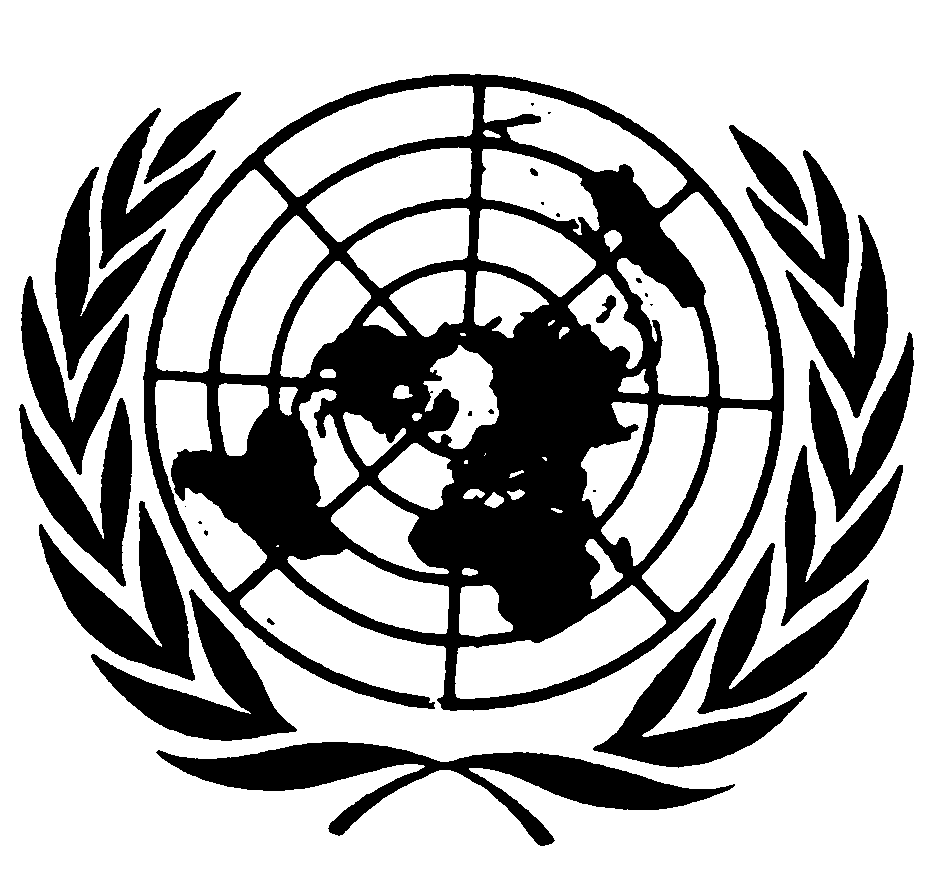 الصكوك الدولية لحقوق الإنسانDistr.: General2 August 2016ArabicOriginal: Spanishالفئة العمرية20002010صفر-1434.329.415-2419.918.925-4428.133.945-5910.513.460 وأكثر7.29.1السنةالهجرة الخارجة إلى الولايات المتحدة الأمريكيةالهجرة الوافدة من الولايات المتحدة الأمريكيةصافي الهجرة بين المكسيك والولايات المتحدة الأمريكية2006048 941821 428-227 5122007473 751264 393-209 3582008976 604459 395-517 2092009223 477032 330-191 1472010852 375508 280-344 95المؤشروحدة القياسالعددالسكان المنتسبون إلى نظام الخدمات الصحية، 2012عدد الأشخاص979 432 122السكان المنتسبون إلى المعهد المكسيكي للضمان الاجتماعي، 2013عدد الأشخاص935 402 58السكان المنتسبون إلى مؤسسة الضمان والخدمات الاجتماعية لموظفي الدولة، 2011عدد الأشخاص730 206 12السكان المنتسبون إلى الضمان الاجتماعي، 2014عدد الأُسر000 300 57الموظفون الطبيون المتعاملون مع المرضى في المؤسسات العامة لقطاع الصحة، 2010عدد الأُسر728 195النساء المتراوحة أعمارهن بين 15 و49 سنة اللواتي يستخدمن وسائل منع الحمل، 2009النسبة المئوية من مجموع النساء المتراوحة أعمارهن بين 15 و49 سنة72.5السكان ذوو إعاقة ما، 2011عدد الأشخاص270 739 5السكان ذوو إعاقة ما، 2011النسبة المئوية من مجموع السكان5.13 في المائةمعدل وفيات الأطفال، 2013لكل 000 1 مولود حي12.8العمر المتوقع عند الولادة، 2013سنوات74.5الإنفاق العام في مجال الصحة، 2013النسبة المئوية من الناتج المحلي الإجمالي3.6الإنفاق الخاص في مجال الصحة، 2012النسبة المئوية من الناتج المحلي الإجمالي6.11985-20012002200320042005200620072008200920102011صفر-4127494054507258303021365-9577199122412239131110-142424537531191015-19367989014712613818721621023022220-24387 136331946344655456268674883880725-29532 142236950950268166671679284389730-34404 136234942844459855860263572675135-3992122822532738043141048348152155340-4455816318326222729226831732433638245-49358908111411917617920319224628150-54202586682939211012313412914955-591053128444083556853708360-64662216262438344033373465 وأكثر7421212623343630314139غير معروف1951011854صفرصفرصفر1صفرالمجموع377 7926 1821 1504 2494 2224 3146 3533 3687 3061 4255 4مؤشر التعليم(1)2006-20072007-20082008-20092009-20102010-2011(ع)2011-2012(ﻫ)2012-2013(ﻫ)2013-2014مجموع المسجلين في نظام التعليم583 956 32443 447 33314 609 33261 976 33971 384 34427 895 34946 404 35871 745 35التعليم الأساسي505 380 25150 516 25563 603 25861 596 25451 666 25143 851 25357 080 26193 939 25النسبة المئوية للتعليم الأساسي ضمن نظام التعليم٪77.076.376.275.374.674.173.772.6معدل التغطية (3 سنوات إلى 14 سنة)٪96.898.5100.2101.7103.5105.9108.596.2معدل التغطية (3 سنوات إلى 15 سنة)٪89.491.092.593.795.397.499.7--معدل صافي التسجيل (3 سنوات إلى 14 سنة)٪94.396.197.899.4104.5105.0104.894.4التعليم قبل المدرسي234 739 4741 745 4412 634 4255 608 4060 641 4216 670 4975 684 4956 786 4النسبة المئوية ضمن نظام التعليم٪14.414.213.813.613.513.413.213.4معدل تسجيل الأطفال البالغين 3 سنوات٪30.634.338.339.543.446.449.439.9معدل تسجيل الأطفال البالغين 4 سنوات٪88.993.197.298.9101.1100.0100.088.7معدل تسجيل الأطفال البالغين 5 سنوات٪96.899.896.298.497.7100.0100.084.9معدل تسجيل الأطفال البالغين 3 و4 و5 سنوات٪73.076.477.679.180.982.283.271.3التغطية (من 3 إلى 5 سنوات)٪73.9 77.278.079.381.182.483.471.5معدل صافي التسجيل (من 3 إلى 5 سنوات)٪73.076.477.679.180.982.283.271.3التعليم الابتدائي804 585 14135 654 14735 815 14704 860 14845 887 14921 984 14480 978 14739 580 14النسبة المئوية ضمن نظام التعليم٪44.3 43.844.143.743.342.942.340.8معدل الانقطاع عن الدراسة٪1.51.11.00.80.80.70.70.6معدل الرسوب٪4.24.13.83.53.43.33.20.3معدل الرسوب في التعليم الثانوي٪16.916.415.916.315.014.514.15.2معدل إنهاء المرحلة التعليمية دون رسوب٪91.792.494.094.595.094.895.696.8معدل إنهاء الدراسة٪103.6103.5102.3103.3103.8109.2111.4110.4التغطية (6 سنوات إلى 11 سنة)٪110.0110.7113.0115.1117.7121.5125.2108.0التغطية (6 سنوات إلى 12 سنة)٪94.495.197.098.6100.6103.4105.8--معدل صافي التسجيل (6 سنوات إلى 11 سنة)٪101.2101.4103.3105.5108.1111.6115.099.4المدارس الناقصة المستويات ٪15.815.315.215.415.315.315.3--المدارس المدمجة المستويات في فصل واحد٪22.322.422.122.122.622.522.4--التعليم الثانوي467 055 6274 116 6416 153 6902 127 6546 137 6006 196 6902 416 6858 571 6النسبة المئوية ضمن نظام التعليم٪18.418.318.318.017.817.818.118.4معدل الانتقال٪95.495.295.595.796.598.098.697.0معدل الانقطاع عن الدراسة٪7.47.16.46.05.65.45.14.7معدل إنهاء المرحلة التعليمية دون رسوب٪78.278.681.482.282.983.784.485.9معدل إنهاء الدراسة٪76.778.281.983.384.184.186.382.4نسبة ما جرت تلبيته من الطلب المحتمل٪91.491.792.092.693.294.194.6--التغطية (12 إلى 14 سنة)٪92.593.894.894.995.596.599.397.1التغطية (13 إلى 15 سنة)٪93.094.295.295.395.997.2100.8--معدل صافي التسجيل (12 إلى 14 سنة)٪80.081.582.482.883.784.987.284.9التعليم الثانوي العالي943 742 3042 830 3822 923 3709 054 4528 187 4987 282 4894 335 4336 682 4النسبة المئوية ضمن نظام التعليم٪11.411.511.711.912.212.312.213.1معدل الانتقال٪95.695.496.996.496.796.897.0105.6معدل الانقطاع عن الدراسة٪16.316.315.914.914.513.913.113.1معدل الرسوب٪34.934.335.033.633.232.732.114.2معدل إنهاء المرحلة التعليمية دون رسوب٪58.058.960.962.063.363.765.364.7نسبة ما جرى تلبيته من الطلب المحتمل٪84.784.885.385.586.386.687.0--معدل إنهاء الدراسة٪42.744.145.447.149.652.354.452.1التغطية (15 إلى 17 سنة)٪58.860.161.663.866.268.069.169.4التغطية (16 إلى 18 سنة)٪59.760.962.364.466.768.569.6--معدل صافي التسجيل (15 إلى 17 سنة)٪46.247.848.951.753.254.555.754.8التعليم العالي664 528 2367 623 2190 705 2376 847 2313 981 2806 145 3140 312 3391 419 3النسبة المئوية ضمن نظام التعليم٪7.77.88.08.48.79.09.49.7معدل الانتقال٪78.780.179.482.583.083.983.874.8معدل الانقطاع عن الدراسة٪7.59.67.68.38.28.07.96.9التغطية (بما فيها مستوى الدراسات العليا) (18 إلى 23 سنة)٪21.422.122.723.824.826.127.526.5التغطية (مع استثناء مستوى الدراسات العليا) (18 إلى 22 سنة)٪23.924.625.126.327.528.930.429.4التغطية (بما فيها الدراسات العليا) (19 إلى 24 سنة)٪21.822.523.124.225.226.527.8--التغطية (مع استثناء الدراسات العليا) (19 إلى 23 سنة)٪24.325.025.626.827.929.330.833.1التدريب المهني471 304 1884 477 1739 376 1315 477 1679 549 1491 615 1555 676 1النسبة المئوية ضمن نظام التعليم٪4.04.44.14.34.54.64.74.7مؤشرات أخرىالأمية(2)٪8.17.97.77.67.40.00.06.0متوسط عدد سنوات الدراسة٪8.38.48.58.68.78.88.99.0الفئة العمرية/نوع الجنس200020052010المجموع31.931.730.4الذكور33.332.931.4الإناث30.630.529.45 سنوات7185.387.3الذكور70.885.287.2الإناث71.285.487.56 سنوات إلى 12 سنة 93.896.196.2الذكور93.99696.1الإناث93.896.196.413 إلى 15 سنة 76.682.585.9الذكور77.782.485.3الإناث75.482.586.416 إلى 19 سنة 41.447.851.2الذكور42.347.950.7الإناث40.647.651.720 إلى 24 سنة 17.720.822الذكور19.122.222.8الإناث16.419.621.325 إلى 29 سنة 65.96.1الذكور6.76.56.6الإناث5.35.35.630 سنة وأكثر22.11.7الذكور21.91.5الإناث22.21.8نوع الجنس/الفئة العمرية200020052010المجموع324 460 45388 898 44312 276 473 إلى 5 سنوات 125 696 6759 506 6234 535 66 سنوات إلى 12 سنة 206 494 15088 968 14889 516 1513 إلى 15 سنة 758 296 6062 537 6144 570 616 إلى 19 سنة 101 902 7850 921 7774 761 820 إلى 24 سنة 134 071 9629 964 8271 892 9الذكور345 579 22374 346 22432 699 233 إلى 5 سنوات 484 394 3950 302 3316 316 36 سنوات إلى 12 سنة 769 857 7066 602 7190 876 713 إلى 15 سنة 403 157 3541 290 3466 314 316 إلى 19 سنة 089 866 3377 897 3256 379 420 إلى 24 سنة 600 303 4440 253 4204 813 4الإناث979 880 22014 552 22880 576 233 إلى 5 سنوات 641 301 3809 203 3918 218 36 سنوات إلى 12 سنة 437 636 7022 366 7699 640 713 إلى 15 سنة 355 139 3521 246 3678 255 316 إلى 19 سنة 012 036 4473 024 4518 382 420 إلى 24 سنة 534 767 4189 711 4067 079 5المؤشر200020052010السكان البالغون 15 سنة وأكثر638 842 62564 802 68336 423 78لم يلتحقوا بالمدرسة(أ)10.28.47.2لم يُتموا مرحلة التعليم الابتدائي(ب)18 14.312.6أتموا مرحلة التعليم الابتدائي(ج)19.117.716لم يتموا مرحلة التعليم الثانوي(د)5.34.35.2أتموا مرحلة التعليم الثانوي(ﻫ)18.921.722.3التعليم الثانوي العالي(و)16.718.519.3التعليم العالي(ز)10.913.616.5الذكور824 043 30806 782 32281 656 37لم يلتحقوا بالمدرسة(أ)8.77.26.2لم يتموا مرحلة التعليم الابتدائي(ب)17.714.212.4أتموا مرحلة التعليم الابتدائي(ج)18.416.915.5لم يتموا مرحلة التعليم الثانوي(د)64.95.8أتموا مرحلة التعليم الثانوي(ﻫ)19.622.322.7التعليم الثانوي العالي(و)16.218.419.3التعليم العالي(ز)12.614.817.2الإناث814 798 32758 019 36055 767 40لم يلتحقن بالمدرسة(أ)11.69.68.1لم يتممن مرحلة التعليم الابتدائي(ب)18.214.512.7أتممن مرحلة التعليم الابتدائي(ج)19.918.416.5لم يتممن مرحلة التعليم الثانوي(د)4.63.74.6أتممن مرحلة التعليم الثانوي(ﻫ)18.22121.9التعليم الثانوي العالي(و)17.118.619.3التعليم العالي(ز)9.412.415.9النسبة المئوية لتوزيع السكان البالغين 15 سنة وأكثر، بحسب المستوى التعليمي ونوع الجنس، لا تبلغ 100 في المائة نظراً لعدم وجود بيانات محددة. والأرقام هي لتواريخ التعداد التالية: 14 شباط/فبراير (2000)؛ و17 تشرين الأول/أكتوبر (2005)؛ و12 حزيران/يونيه (2010).(أ)	يشمل مرحلة ما قبل الابتدائي، أو رياض الأطفال.(ب)	يشمل السكان الذين أتموا بنجاح 1 إلى 5 سنوات من التعليم الابتدائي.(ج)	يشمل السكان الذين أتموا بنجاح 6 سنوات من التعليم الابتدائي.(د)	يشمل السكان الذين أتموا بنجاح سنة واحدة أو سنتين من التعليم الثانوي أو ما يعادلها.(ﻫ)	يشمل السكان الذين أتموا بنجاح 3 سنوات من التعليم الثانوي أو ما يعادلها.(و)	يشمل السكان الذين أتموا بنجاح على الأقل سنة واحدة من مرحلة البكالوريا أو ما يعادلها.(ز)	يشمل السكان الذين أتموا بنجاح على الأقل سنة واحدة من سلك الإجازة أو ما يعادلها، بالإضافة إلى السكان الذين أتموا بنجاح سنة من الدراسات العليا.النسبة المئوية لتوزيع السكان البالغين 15 سنة وأكثر، بحسب المستوى التعليمي ونوع الجنس، لا تبلغ 100 في المائة نظراً لعدم وجود بيانات محددة. والأرقام هي لتواريخ التعداد التالية: 14 شباط/فبراير (2000)؛ و17 تشرين الأول/أكتوبر (2005)؛ و12 حزيران/يونيه (2010).(أ)	يشمل مرحلة ما قبل الابتدائي، أو رياض الأطفال.(ب)	يشمل السكان الذين أتموا بنجاح 1 إلى 5 سنوات من التعليم الابتدائي.(ج)	يشمل السكان الذين أتموا بنجاح 6 سنوات من التعليم الابتدائي.(د)	يشمل السكان الذين أتموا بنجاح سنة واحدة أو سنتين من التعليم الثانوي أو ما يعادلها.(ﻫ)	يشمل السكان الذين أتموا بنجاح 3 سنوات من التعليم الثانوي أو ما يعادلها.(و)	يشمل السكان الذين أتموا بنجاح على الأقل سنة واحدة من مرحلة البكالوريا أو ما يعادلها.(ز)	يشمل السكان الذين أتموا بنجاح على الأقل سنة واحدة من سلك الإجازة أو ما يعادلها، بالإضافة إلى السكان الذين أتموا بنجاح سنة من الدراسات العليا.النسبة المئوية لتوزيع السكان البالغين 15 سنة وأكثر، بحسب المستوى التعليمي ونوع الجنس، لا تبلغ 100 في المائة نظراً لعدم وجود بيانات محددة. والأرقام هي لتواريخ التعداد التالية: 14 شباط/فبراير (2000)؛ و17 تشرين الأول/أكتوبر (2005)؛ و12 حزيران/يونيه (2010).(أ)	يشمل مرحلة ما قبل الابتدائي، أو رياض الأطفال.(ب)	يشمل السكان الذين أتموا بنجاح 1 إلى 5 سنوات من التعليم الابتدائي.(ج)	يشمل السكان الذين أتموا بنجاح 6 سنوات من التعليم الابتدائي.(د)	يشمل السكان الذين أتموا بنجاح سنة واحدة أو سنتين من التعليم الثانوي أو ما يعادلها.(ﻫ)	يشمل السكان الذين أتموا بنجاح 3 سنوات من التعليم الثانوي أو ما يعادلها.(و)	يشمل السكان الذين أتموا بنجاح على الأقل سنة واحدة من مرحلة البكالوريا أو ما يعادلها.(ز)	يشمل السكان الذين أتموا بنجاح على الأقل سنة واحدة من سلك الإجازة أو ما يعادلها، بالإضافة إلى السكان الذين أتموا بنجاح سنة من الدراسات العليا.النسبة المئوية لتوزيع السكان البالغين 15 سنة وأكثر، بحسب المستوى التعليمي ونوع الجنس، لا تبلغ 100 في المائة نظراً لعدم وجود بيانات محددة. والأرقام هي لتواريخ التعداد التالية: 14 شباط/فبراير (2000)؛ و17 تشرين الأول/أكتوبر (2005)؛ و12 حزيران/يونيه (2010).(أ)	يشمل مرحلة ما قبل الابتدائي، أو رياض الأطفال.(ب)	يشمل السكان الذين أتموا بنجاح 1 إلى 5 سنوات من التعليم الابتدائي.(ج)	يشمل السكان الذين أتموا بنجاح 6 سنوات من التعليم الابتدائي.(د)	يشمل السكان الذين أتموا بنجاح سنة واحدة أو سنتين من التعليم الثانوي أو ما يعادلها.(ﻫ)	يشمل السكان الذين أتموا بنجاح 3 سنوات من التعليم الثانوي أو ما يعادلها.(و)	يشمل السكان الذين أتموا بنجاح على الأقل سنة واحدة من مرحلة البكالوريا أو ما يعادلها.(ز)	يشمل السكان الذين أتموا بنجاح على الأقل سنة واحدة من سلك الإجازة أو ما يعادلها، بالإضافة إلى السكان الذين أتموا بنجاح سنة من الدراسات العليا.المؤشرالنسبة المئويةالنسبة المئويةعدد الأشخاص بالملايينعدد الأشخاص بالملايينمتوسط عدد المحرومينمتوسط عدد المحرومينالمؤشر20122014 20122014 20122014الفقرالفقرالفقرالفقرالفقرالفقرالفقرالسكان الذين يعيشون حالة الفقر45.546.253.355.32.42.3السكان الذين يعيشون حالة فقر متوسط35.736.641.843.92.01.9السكان الذين يعيشون حالة الفقر المدقع9.89.511.511.43.73.6السكان الضعفاء بسبب الحرمان الاجتماعي28.626.333.531.51.81.8السكان الضعفاء من حيث الدخل6.27.17.28.50.00.0السكان غير الفقراء وغير الضعفاء19.820.523.224.60.00.0الحرمان الاجتماعيالحرمان الاجتماعيالحرمان الاجتماعيالحرمان الاجتماعيالحرمان الاجتماعيالحرمان الاجتماعيالحرمان الاجتماعيالسكان الذين يعانون على الأقل أحد أوجه الحرمان الاجتماعي 74.172.486.986.82.22.1السكان الذين يعانون على الأقل ثلاثة من أوجه الحرمان الاجتماعي23.922.128.126.53.53.5مؤشرات الحرمان الاجتماعيمؤشرات الحرمان الاجتماعيمؤشرات الحرمان الاجتماعيمؤشرات الحرمان الاجتماعيمؤشرات الحرمان الاجتماعيمؤشرات الحرمان الاجتماعيمؤشرات الحرمان الاجتماعيالتأخر في الدراسة19.218.722.622.42.92.8عدم الاستفادة من خدمات الصحة21.518.225.321.82.82.8عدم الاستفادة من الضمان الاجتماعي61.258.571.870.12.32.3نقص جودة السكن وحجمه13.612.315.914.83.43.3الافتقار إلى خدمات السكن الأساسية21.221.224.925.43.23.1الافتقار إلى الغذاء23.323.427.428.02.92.8الرفاهالرفاهالرفاهالرفاهالرفاهالرفاهالرفاهالسكان ذوو دخل دون عتبة الرفاه الدنيا20.020.623.524.62.52.5السكان ذوو دخل دون عتبة الرفاه 51.653.260.663.82.12.0قياس التضخم السنوي استناداً إلى المؤشر الوطني لأسعار الاستهلاك - المؤشر العامقياس التضخم السنوي استناداً إلى المؤشر الوطني لأسعار الاستهلاك - المؤشر العام20033.9820045.1920053.3320064.0520073.7620086.5320093.5720104.4020113.8220123.5720133.97مجالات استهلاك الأُسرالأساس: الأسبوعان الأخيران من شهر كانون الأول/ديسمبر 2010 = 100 المؤشر العام 111.508(أ)	الأغذية والمشروبات والتبغ117.313(ب)	الملابس والأحذية والكماليات107.768(ج)	السكن105.253(د)	الأثاث والأجهزة والكماليات المنزلية108.284(ه)	الصحة والعناية الشخصية109.337(و)	النقل117.705(ز)	التعليم والترفيه110.198(ح)	خدمات أخرى113.561200520062007200820092010القضاء العادي006 181927 176222 180261 177906 167836 157القضاء الاتحادي147 33442 31829 31856 34417 37976 41المجموع153 214369 208051 212117 212323 205812 199200520062007200820092010القضاء العادي524 139689 133446 135221 134264 126177 120القضاء الاتحادي694 28300 29464 28010 28700 28224 36المجموع218 168989 162910 163231 162964 154401 156الصكالتصديققبول التعديلاتالتحفظات والإعلاناتحالات تعليق السريان أو تقييده أو تحديد نطاقهالعهد الدولي الخاص بالحقوق الاقتصادية والاجتماعية والثقافية، 196623 آذار/مارس 1981انضمت حكومة المكسيك إلى العهد شريطة أن تُطبَّق المادة 8 منه في جمهورية المكسيك وفقاً للإجراءات المنصوص عليها في الدستور السياسي للولايات المتحدة المكسيكيةغير واردالعهد الدولي الخاص بالحقوق المدنية والسياسية، 196623 آذار/مارس 1981واردغير واردالاتفاقية الدولية للقضاء على جميع أشكال التمييز العنصري، 1965وُقع عليها في 1 تشرين الثاني/نوفمبر 1966صدّق عليها في 20 شباط/فبراير 1975غير واردغير وارداتفاقية القضاء على جميع أشكال التمييز ضد المرأة، 1979وُقع عليها في 17 تموز/يوليه 1980صدّق عليها في 23 آذار/مارس 198116 أيلول/سبتمبر 1996وافقت الحكومة المكسيكية على أحكام الاتفاقية وستُطبق في المكسيك وفقاً للطرائق والإجراءات المنصوص عليها في القوانين المكسيكيةغير وارداتفاقية مناهضة التعذيب وغيره من ضروب المعاملة أو العقوبة القاسية أو اللاإنسانية أو المهينة، 1984وُقع عليها في 18 آذار/مارس 1985صُدق عليها في 23 كانون الثاني/يناير 198615 آذار/مارس 2002غير واردغير وارداتفاقية حقوق الطفل، 1989وُقع عليها في 26 كانون الثاني/يناير 1990صدّق عليها في 21 أيلول/سبتمبر 199022 أيلول/سبتمبر 1997غير واردغير واردالاتفاقية الدولية لحماية حقوق جميع العمال المهاجرين وأفراد أسرهم، 1990وُقع عليها في 22 أيار/مايو 1991صدّق عليها في 8 آذار/مارس 1999إعلان:بالتصديق على الاتفاقية، تعيد الحكومة المكسيكية تأكيد السياسات الرامية إلى ضمان الحماية الدولية لحقوق جميع العمال المهاجرين. وسيجري تنفيذ جميع أحكام الاتفاقية وفقاً للقوانين الوطنية.تحفظ:قدمت الحكومة المكسيكية تحفظاً بشأن الفقرة 4 من المادة 22 من الاتفاقية، فيما يتعلق بتنفيذ المادة 33 من الدستور المكسيكي والمادة 125 من قانون السكان. غير وارداتفاقية حقوق الأشخاص ذوي الإعاقة وبروتوكولها الاختياريوُقع عليها في 30 آذار/مارس 2007صدّق عليها في 30 آذار/مارس 2007غير واردغير واردالبروتوكول الاختياري الملحق بالعهد الدولي الخاص بالحقوق المدنية والسياسية، المتعلق بالبلاغات الفردية15 آذار/مارس 2002غير واردغير واردالبروتوكول الاختياري الثاني الملحق بالعهد الدولي الخاص بالحقوق المدنية والسياسية، الهادف إلى إلغاء عقوبة الإعدام26 أيلول/سبتمبر 2007غير واردغير واردالبروتوكول الاختياري لاتفاقية القضاء على جميع أشكال التمييز ضد المرأة المتعلق بالبلاغات الفردية وإجراءات النظر فيهاوُقع عليه في 10 كانون الأول/ديسمبر 1999صدّق عليه في15 آذار/مارس 2002غير واردغير واردالبروتوكول الاختياري لاتفاقية مناهضة التعذيب، المتعلق بنظام لإجراء هيئات دولية ووطنية لزيارات دورية إلى أماكن الاحتجاز، 2002وُقع عليه في 23 أيلول/سبتمبر 2003صدّق عليه في 11 نيسان/أبريل 2005غير واردغير واردالبروتوكول الاختياري لاتفاقية حقوق الطفل بشأن اشتراك الأطفال في النزاعات المسلحةوُقع عليه في 7 أيلول/سبتمبر 2000صدّق عليه في 15 آذار/مارس 2002قدمت الحكومة المكسيكية إعلاناً بشأن الفقرة 2 من المادة 3 من البروتوكول الاختياري، تحدد فيه شروط التجنيد الطوعي والحالات الاستثنائية التي يجوز فيها التجنيد المبكر.قدمت حكومة المكسيك إعلاناً تفسيرياً بشأن المادة 4 من البروتوكول، مفاده أن مسؤولية تجنيد الأطفال دون سن الثامنة عشرة واستخدامهم في الأعمال العدائية من قِبل المجموعات المسلحة غير الحكومية تقع حصراً على عاتق هذه المجموعات.غير واردالبروتوكول الاختياري لاتفاقية حقوق الطفل بشأن بيع الأطفال واستغلال الأطفال في البغاء وفي المواد الإباحيةوُقع عليه في 7 أيلول/سبتمبر 2000صدّق عليه في 15 آذار/مارس 2002غير واردغير واردالصكالتصديققبول التعديلاتالتحفظات والإعلاناتحالات تعليق السريان أو تقييده أو تحديد نطاقهالاتفاقية رقم 6: اتفاقية عمل الأحداث ليلاً في الصناعة، 1919صُدّق عليها في 20 أيار/مايو 1937 وانسُحب منها في 20 حزيران/يونيه 1956 للتصديق على الاتفاقية رقم 90جرى تنقيح الاتفاقية بغرض تحديثها واعتُمدت الاتفاقية رقم 90صدقت حكومة المكسيك على الاتفاقية رقم 90 التي حلت محل الاتفاقية رقم 6قدمت المكسيك إعلاناً إلى منظمة العمل الدولية بشأن الفقرة الأولى من المادة السابعة من الاتفاقية، تشير فيه إلى أن القانون المكسيكي ينص على أن الحد الأدنى لسن الاستخدام هو 16 سنةالاتفاقية رقم 7: اتفاقية الحد الأدنى للسن (العمل البحري)، 1920صُدّق عليها في 17 آب/أغسطس 1948، وانسُحب منها في 18 تموز/يوليه 1952 للتصديق على الاتفاقية رقم 58، بحكم أن هذه الاتفاقية تنقيح لسابقتهاجرى تنقيح الاتفاقية بغرض تحديثها واعتُمدت الاتفاقية رقم 58يشير الإعلان إلى الانسحاب من الاتفاقية المذكورة بغرض التصديق على الاتفاقية رقم 58عُدل القانون المكسيكي بموجب المرسوم المؤرخ 20 تشرين الثاني/نوفمبر 1962تحظر الفقرة الفرعية ألف من الفقرة الثانية من المادة 123 من الدستور عمل الأطفال الذين تقل أعمارهم عن 16 سنة في ظروف خطيرة أو غير صحية، وتحظر الفقرة الثالثة عمل الأطفال الذين تقل أعمارهم عن 14 سنة. وهذا الحظر عام ويسري أيضاً على العمل البحريالاتفاقية رقم 8: اتفاقية تعويض البطالة (في حالة غرق السفينة)، 1920صُدّق عليها في 20 أيار/مايو 1947منظمة العمل الدولية لا تعدّل الاتفاقياتلا توجد أي تحفظات أو إعلاناتلا توجد أي حالات لتعليق السريان أو تقييده أو تحديد نطاقهالاتفاقية رقم 9. اتفاقية استخدام البحارة، 1920صُدّق عليها في 1 أيلول/سبتمبر 1939منظمة العمل الدولية لا تعدّل الاتفاقياتلا توجد أي تحفظات أو إعلاناتلا توجد أي حالات لتعليق السريان أو تقييده أو تحديد نطاقهالاتفاقية رقم 11: اتفاقية حق التجمع (الزراعة)، 1921صُدّق عليها في 20 أيار/مايو 1937منظمة العمل الدولية لا تعدّل الاتفاقياتلا توجد أي تحفظات أو إعلاناتلا توجد أي حالات لتعليق السريان أو تقييده أو تحديد نطاقهالاتفاقية رقم 12: اتفاقية التعويض عن حوادث العمل (الزراعة)، 1921صُدّق عليها في 1 تشرين الثاني/نوفمبر 1937منظمة العمل الدولية لا تعدّل الاتفاقياتلا توجد أي تحفظات أو إعلاناتلا توجد أي حالات لتعليق السريان أو تقييده أو تحديد نطاقهالاتفاقية رقم 13: اتفاقية استخدام الرصاص الأبيض (في الطلاء)، 1921صُدّق عليها في 17 كانون الثاني/يناير 1938منظمة العمل الدولية لا تعدّل الاتفاقياتلا توجد أي تحفظات أو إعلاناتلا توجد أي حالات لتعليق السريان أو تقييده أو تحديد نطاقهالاتفاقية رقم 14: اتفاقية الراحة الأسبوعية (الصناعة)، 1921صُدّق عليها في 7 كانون الثاني/يناير 1938منظمة العمل الدولية لا تعدّل الاتفاقياتلا توجد أي تحفظات أو إعلاناتلا توجد أي حالات لتعليق السريان أو تقييده أو تحديد نطاقهالاتفاقية رقم 16: اتفاقية الفحص الطبي للأحداث (العمل البحري)، 1921صُدّق عليها في 9 آذار/مارس 1938منظمة العمل الدولية لا تعدّل الاتفاقياتلا توجد أي تحفظات أو إعلاناتلا توجد أي حالات لتعليق السريان أو تقييده أو تحديد نطاقهالاتفاقية رقم 17: اتفاقية التعويض عن حوادث العمل، 1925صُدّق عليها في 12 أيار/مايو 1934منظمة العمل الدولية لا تعدّل الاتفاقياتلا توجد أي تحفظات أو إعلاناتلا توجد أي حالات لتعليق السريان أو تقييده أو تحديد نطاقهالاتفاقية رقم 19: اتفاقية المساواة في المعاملة (التعويض عن حوادث العمل)، 1925صُدّق عليها في 12 أيار/مايو 1934منظمة العمل الدولية لا تعدّل الاتفاقياتلا توجد أي تحفظات أو إعلاناتلا توجد أي حالات لتعليق السريان أو تقييده أو تحديد نطاقهالاتفاقية رقم 21: اتفاقية تفتيش المهاجرين، 1926صُدّق عليها في 9 آذار/مارس 1938منظمة العمل الدولية لا تعدّل الاتفاقياتلا توجد أي تحفظات أو إعلاناتلا توجد أي حالات لتعليق السريان أو تقييده أو تحديد نطاقهالاتفاقية رقم 22: اتفاقية عقود استخدام البحارة، 1926صُدّق عليها في 12 أيار/مايو 1934منظمة العمل الدولية لا تعدّل الاتفاقياتلا توجد أي تحفظات أو إعلاناتلا توجد أي حالات لتعليق السريان أو تقييده أو تحديد نطاقهالاتفاقية رقم 23: اتفاقية إعادة البحارة إلى أوطانهم، 1926صُدّق عليها في 12 أيار/مايو 1934 وجرى الانسحاب منها في 15 آذار/مارس 2002منظمة العمل الدولية لا تعدّل الاتفاقياتلا توجد أي تحفظات أو إعلاناتجرى الانسحاب من الاتفاقية للتصديق على الاتفاقية رقم 166 بشأن إعادة البحارة إلى أوطانهم (مراجعة)، 1987الاتفاقية رقم 26: اتفاقية طرائق تحديد المستويات الدنيا للأجور، 1928صُدّق عليها في 12 أيار/مايو 1934منظمة العمل الدولية لا تعدّل الاتفاقياتلا توجد أي تحفظات أو إعلاناتلا توجد أي حالات لتعليق السريان أو تقييده أو تحديد نطاقهالاتفاقية رقم 27: اتفاقية إثبات الوزن على الأحمال الكبيرة المنقولة بالسفن، 1929صُدّق عليها في 12 أيار/مايو 1934منظمة العمل الدولية لا تعدّل الاتفاقياتلا توجد أي تحفظات أو إعلاناتلا توجد أي حالات لتعليق السريان أو تقييده أو تحديد نطاقهالاتفاقية رقم 29: اتفاقية العمل الجبري، 1930صُدّق عليها في 12 أيار/مايو 1934منظمة العمل الدولية لا تعدّل الاتفاقياتلا توجد أي تحفظات أو إعلاناتلا توجد أي حالات لتعليق السريان أو تقييده أو تحديد نطاقهالاتفاقية رقم 30: اتفاقية ساعات العمل (التجارة والمكاتب)، 1930صُدّق عليها في 12 أيار/مايو 1934منظمة العمل الدولية لا تعدّل الاتفاقياتلا توجد أي تحفظات أو إعلاناتلا توجد أي حالات لتعليق السريان أو تقييده أو تحديد نطاقهالاتفاقية رقم 32: اتفاقية وقاية عمال الموانئ من الحوادث (مراجعة)، 1932صُدّق عليها في 12 أيار/مايو 1934 وانسُحب منها في 10 شباط/فبراير 1982 للتصديق على الاتفاقية رقم 152منظمة العمل الدولية لا تعدّل الاتفاقياتانسحبت حكومة المكسيك من هذه الاتفاقية حيث جرت مراجعتها بغرض اعتماد الاتفاقية رقم 152 التي صدقت عليها المكسيكلا توجد أي حالات لتعليق السريان أو تقييده أو تحديد نطاقهالاتفاقية رقم 34: اتفاقية مكاتب الموظفين بمقابل، 1933صُدّق عليها في 21 شباط/فبراير 1938 وانسُحب منها في 1 آذار/مارس 1991 للتصديق على الاتفاقية رقم 96منظمة العمل الدولية لا تعدّل الاتفاقياتانسحبت المكسيك من الاتفاقية رقم 34 بغرض التصديق على الاتفاقية رقم 96لا توجد أي حالات لتعليق السريان أو تقييده أو تحديد نطاقهالاتفاقية رقم 42: اتفاقية تعويض إصابات العمل (الأمراض المهنية) (مراجعة)، 1934صُدّق عليها في 20 أيار/مايو 1937منظمة العمل الدولية لا تعدّل الاتفاقياتلا توجد أي تحفظات أو إعلاناتلا توجد أي حالات لتعليق السريان أو تقييده أو تحديد نطاقهالاتفاقية رقم 43: اتفاقية مصانع الزجاج المسطح، 1934صُدّق عليها في 9 آذار/مارس 1938منظمة العمل الدولية لا تعدّل الاتفاقياتلا توجد أي تحفظات أو إعلاناتلا توجد أي حالات لتعليق السريان أو تقييده أو تحديد نطاقهالاتفاقية رقم 45: اتفاقية العمل تحت سطح الأرض (المرأة)، 1935صُدّق عليها في 21 شباط/فبراير 1938منظمة العمل الدولية لا تعدّل الاتفاقياتلا توجد أي تحفظات أو إعلاناتلا توجد أي حالات لتعليق السريان أو تقييده أو تحديد نطاقهالاتفاقية رقم 49: اتفاقية تخفيض ساعات العمل (مصانع الزجاجات)، 1935صُدّق عليها في 21 شباط/فبراير 1938منظمة العمل الدولية لا تعدّل الاتفاقياتلا توجد أي تحفظات أو إعلاناتلا توجد أي حالات لتعليق السريان أو تقييده أو تحديد نطاقهالاتفاقية رقم 52: اتفاقية الإجازات مدفوعة الأجر، 1936صُدّق عليها في 9 آذار/مارس 1938منظمة العمل الدولية لا تعدّل الاتفاقياتلا توجد أي تحفظات أو إعلاناتلا توجد أي حالات لتعليق السريان أو تقييده أو تحديد نطاقهالاتفاقية رقم 53: اتفاقية شهادات كفاءة الضباط، 1936صُدّق عليها في 1 أيلول/سبتمبر 1939منظمة العمل الدولية لا تعدّل الاتفاقياتلا توجد أي تحفظات أو إعلاناتلا توجد أي حالات لتعليق السريان أو تقييده أو تحديد نطاقهالاتفاقية رقم 55: اتفاقية التزامات صاحب السفينة (في حالة مرض أو إصابة البحارة)، 1936صُدّق عليها في 15 أيلول/سبتمبر 1939منظمة العمل الدولية لا تعدّل الاتفاقياتلا توجد أي تحفظات أو إعلاناتلا توجد أي حالات لتعليق السريان أو تقييده أو تحديد نطاقهالاتفاقية رقم 56: اتفاقية التأمين الصحي (البحارة)، 1936صُدّق عليها في 1 شباط/فبراير 1984منظمة العمل الدولية لا تعدّل الاتفاقياتلا توجد أي تحفظات أو إعلاناتلا توجد أي حالات لتعليق السريان أو تقييده أو تحديد نطاقهالاتفاقية رقم 58: اتفاقية الحد الأدنى للسن (العمل البحري) (مراجعة)، 1936صُدّق عليها في 18 تموز/يوليه 1952منظمة العمل الدولية لا تعدّل الاتفاقياتلا توجد أي تحفظات أو إعلاناتلا توجد أي حالات لتعليق السريان أو تقييده أو تحديد نطاقهالاتفاقية رقم 62: اتفاقية أحكام السلامة (البناء)، 1937صُدّق عليها في 4 تموز/يوليه 1941منظمة العمل الدولية لا تعدّل الاتفاقياتفي 5 تشرين الأول/ أكتوبر 1991 جرى الانسحاب التلقائي بغرض التصديق على الاتفاقية رقم 167لا توجد أي حالات لتعليق السريان أو تقييده أو تحديد نطاقهالاتفاقية رقم 63: اتفاقية إحصاء الأجور وساعات العمل، 1938صُدّق عليها في 16 تموز/يوليه 1942 وانسُحب منها في 24 نيسان/أبريل 1988 للتصديق على الاتفاقية رقم 160منظمة العمل الدولية لا تعدّل الاتفاقياتانسحبت حكومة المكسيك من الاتفاقية رقم 63 للتصديق على الاتفاقية رقم 160لا توجد أي حالات لتعليق السريان أو تقييده أو تحديد نطاقهالاتفاقية رقم 80: اتفاقية مراجعة المواد الختامية، 1946صُدّق عليها في 20 نيسان/أبريل 1948منظمة العمل الدولية لا تعدّل الاتفاقياتلا توجد أي تحفظات أو إعلاناتلا توجد أي حالات لتعليق السريان أو تقييده أو تحديد نطاقهالاتفاقية رقم 87: اتفاقية الحرية النقابية وحماية حق التنظيم، 1948صُدّق عليها في 1 نيسان/أبريل 1950منظمة العمل الدولية لا تعدّل الاتفاقياتلا توجد أي تحفظات أو إعلاناتلا توجد أي حالات لتعليق السريان أو تقييده أو تحديد نطاقهالاتفاقية رقم 90: اتفاقية عمل الأحداث ليلاً (الصناعة) (مراجعة)، 1948صُدّق عليها في 20 حزيران/يونيه 1956منظمة العمل الدولية لا تعدّل الاتفاقياتلا توجد أي تحفظات أو إعلاناتلا توجد أي حالات لتعليق السريان أو تقييده أو تحديد نطاقهالاتفاقية رقم 95: اتفاقية حماية الأجور، 1949صُدّق عليها في 27 أيلول/سبتمبر 1955منظمة العمل الدولية لا تعدّل الاتفاقياتباستثناء المادة 11 بحكم التصديق على الاتفاقية رقم 173 (قبول الجزء الثاني)لا توجد أي حالات لتعليق السريان أو تقييده أو تحديد نطاقهالاتفاقية رقم 96: اتفاقية وكالات التوظيف بأجر (مراجعة)، 1949صُدّق عليها في 1 آذار/مارس 1991منظمة العمل الدولية لا تعدّل الاتفاقياتقبلت أحكام الجزء الثالثلا توجد أي حالات لتعليق السريان أو تقييده أو تحديد نطاقهالاتفاقية رقم 99: اتفاقية طرائق تحديد المستويات الدنيا للأجور (الزراعة)، 195123 آب/أغسطس 1952منظمة العمل الدولية لا تعدّل الاتفاقياتلا توجد أي تحفظات أو إعلاناتالاتفاقية رقم 100: اتفاقية المساواة في الأجور، 195123 آب/أغسطس 1952منظمة العمل الدولية لا تعدّل الاتفاقياتلا توجد أي تحفظات أو إعلاناتالاتفاقية رقم 102: اتفاقية الضمان الاجتماعي (المعايير الدنيا)، 195212 تشرين الأول/أكتوبر 1961منظمة العمل الدولية لا تعدّل الاتفاقياتلا توجد أي تحفظات أو إعلاناتالاتفاقية رقم 105: اتفاقية إلغاء العمل الجبري، 19571 حزيران/يونيه 1959منظمة العمل الدولية لا تعدّل الاتفاقياتلا توجد أي تحفظات أو إعلاناتالاتفاقية رقم 106: اتفاقية الراحة الأسبوعية (التجارة والمكاتب)، 19571 حزيران/يونيه 1959منظمة العمل الدولية لا تعدّل الاتفاقياتأعلنت الحكومة أن الاتفاقية تنطبق أيضاً على الأشخاص الذين يعملون في المؤسسات المحددة في الفقرة 1 من المادة 3 الاتفاقية رقم 107: اتفاقية السكان الأصليين والقبليين، 1957صُدّق عليها في 1 حزيران/يونيه 1959 وانسُحب منها في 5 أيلول/سبتمبر 1990 للتصديق على الاتفاقية رقم 169منظمة العمل الدولية لا تعدّل الاتفاقياتفي 5 كانون الأول/ ديسمبر 1991 جرى الانسحاب التلقائي بغرض التصديق على الاتفاقية رقم 169الاتفاقية رقم 108: اتفاقية وثائق هوية البحارة، 195811 أيلول/سبتمبر 1961منظمة العمل الدولية لا تعدّل الاتفاقياتلا توجد أي تحفظات أو إعلاناتالاتفاقية رقم 110: اتفاقية المزارع، 195820 حزيران/يونيه 1960منظمة العمل الدولية لا تعدّل الاتفاقياتلا توجد أي تحفظات أو إعلاناتالاتفاقية رقم 111: اتفاقية التمييز (في الاستخدام والمهنة)، 195811 أيلول/سبتمبر 1961منظمة العمل الدولية لا تعدّل الاتفاقياتلا توجد أي تحفظات أو إعلاناتالاتفاقية رقم 112: اتفاقية الحد الأدنى للسن (صيادو الأسماك)، 19599 آب/أغسطس 1961منظمة العمل الدولية لا تعدّل الاتفاقياتلا توجد أي تحفظات أو إعلاناتالاتفاقية رقم 115: اتفاقية الحماية من الإشعاعات، 196019 تشرين الأول/أكتوبر 1983منظمة العمل الدولية لا تعدّل الاتفاقياتلا توجد أي تحفظات أو إعلاناتالاتفاقية رقم 116: اتفاقية مراجعة المواد الختامية، 19613 تشرين الثاني/نوفمبر 1966منظمة العمل الدولية لا تعدّل الاتفاقياتلا توجد أي تحفظات أو إعلاناتالاتفاقية رقم 118: اتفاقية المساواة في المعاملة (الضمان الاجتماعي)، 19626 كانون الثاني/يناير 1978منظمة العمل الدولية لا تعدّل الاتفاقياتقبلت المكسيك الفروع من (أ) إلى (ز)الاتفاقية رقم 120: اتفاقية القواعد الصحية (التجارة والمكاتب)، 196418 حزيران/يونيه 1968منظمة العمل الدولية لا تعدّل الاتفاقياتلا توجد أي تحفظات أو إعلاناتالاتفاقية رقم 123: اتفاقية الحد الأدنى للسن (العمل تحت سطح الأرض)، 196529 آب/أغسطس 1968منظمة العمل الدولية لا تعدّل الاتفاقياتالحد الأدنى لسن الاستخدام: 16 سنةالاتفاقية رقم 124: اتفاقية الفحص الطبي للأحداث (العمل تحت سطح الأرض)، 196529 آب/أغسطس 1968منظمة العمل الدولية لا تعدّل الاتفاقياتلا توجد أي تحفظات أو إعلاناتالاتفاقية رقم 169: اتفاقية الشعوب الأصلية والقبلية في البلدان المستقلة5 أيلول/سبتمبر 1990منظمة العمل الدولية لا تعدّل الاتفاقياتلا توجد أي تحفظات أو إعلاناتالاتفاقية رقم 131: اتفاقية تحديد المستويات الدنيا للأجور، 197018 نيسان/أبريل 1973منظمة العمل الدولية لا تعدّل الاتفاقياتلا توجد أي تحفظات أو إعلاناتالاتفاقية رقم 134: اتفاقية الوقاية من الحوادث (البحارة)، 19702 أيار/مايو 1974منظمة العمل الدولية لا تعدّل الاتفاقياتلا توجد أي تحفظات أو إعلاناتالاتفاقية رقم 135: اتفاقية ممثلي العمال، 19712 أيار/مايو 1974منظمة العمل الدولية لا تعدّل الاتفاقياتلا توجد أي تحفظات أو إعلاناتالاتفاقية رقم 140: اتفاقية الإجازة الدراسية مدفوعة الأجر، 197417 شباط/فبراير 1977منظمة العمل الدولية لا تعدّل الاتفاقياتلا توجد أي تحفظات أو إعلاناتالاتفاقية رقم 141: اتفاقية منظمات العمال الريفيين، 197528 حزيران/يونيه 1978منظمة العمل الدولية لا تعدّل الاتفاقياتلا توجد أي تحفظات أو إعلاناتالاتفاقية رقم 142: اتفاقية تنمية الموارد البشرية، 197528 حزيران/يونيه 1978منظمة العمل الدولية لا تعدّل الاتفاقياتلا توجد أي تحفظات أو إعلاناتالاتفاقية رقم 144: اتفاقية المشاورات الثلاثية (معايير العمل الدولية)، 197628 حزيران/يونيه 1978منظمة العمل الدولية لا تعدّل الاتفاقياتلا توجد أي تحفظات أو إعلاناتالاتفاقية رقم 150: اتفاقية إدارة العمل، 197810 شباط/فبراير 1982منظمة العمل الدولية لا تعدّل الاتفاقياتلا توجد أي تحفظات أو إعلاناتالاتفاقية رقم 152: اتفاقية السلامة والصحة في عمليات المناولة بالموانئ، 197910 شباط/فبراير 1982منظمة العمل الدولية لا تعدّل الاتفاقياتلا توجد أي تحفظات أو إعلاناتالاتفاقية رقم 153: اتفاقية ساعات العمل وفترات الراحة (النقل البري)، 197910 شباط/فبراير 1982منظمة العمل الدولية لا تعدّل الاتفاقياتلا توجد أي تحفظات أو إعلاناتالاتفاقية رقم 155: اتفاقية السلامة والصحة المهنيتين، 19811 شباط/فبراير 1984منظمة العمل الدولية لا تعدّل الاتفاقياتلا توجد أي تحفظات أو إعلاناتالاتفاقية رقم 159: اتفاقية التأهيل المهني والعمالة (المعوقون)، 19835 نيسان/أبريل 2001منظمة العمل الدولية لا تعدّل الاتفاقياتلا توجد أي تحفظات أو إعلاناتالاتفاقية رقم 160: اتفاقية إحصاءات العمل، 198518 نيسان/أبريل 1988منظمة العمل الدولية لا تعدّل الاتفاقياتوفقا للفقرة 2 من المادة 16 من الاتفاقية، جرى قبول المواد من 7 إلى 9 والمواد 11 و12 و14 و15 من الجزء الثاني الاتفاقية رقم 161: اتفاقية خدمات الصحة المهنية، 198517 شباط/فبراير 1987منظمة العمل الدولية لا تعدّل الاتفاقياتلا توجد أي تحفظات أو إعلاناتالاتفاقية رقم 163: اتفاقية رعاية البحارة، 19875 تشرين الأول/أكتوبر 1990منظمة العمل الدولية لا تعدّل الاتفاقياتلا توجد أي تحفظات أو إعلاناتالاتفاقية رقم 164: اتفاقية الحماية الصحية والرعاية الطبية للبحارة، 19875 تشرين الأول/أكتوبر 1990منظمة العمل الدولية لا تعدّل الاتفاقياتلا توجد أي تحفظات أو إعلاناتالاتفاقية رقم 166: اتفاقية إعادة البحارة إلى أوطانهم (مراجعة)، 19875 تشرين الأول/أكتوبر 1990منظمة العمل الدولية لا تعدّل الاتفاقياتلا توجد أي تحفظات أو إعلاناتالاتفاقية رقم 167: اتفاقية السلامة والصحة في البناء، 19885 تشرين الأول/أكتوبر 1990منظمة العمل الدولية لا تعدّل الاتفاقياتلا توجد أي تحفظات أو إعلاناتالاتفاقية رقم 169: اتفاقية الشعوب الأصلية والقبلية، 19895 أيلول/سبتمبر 1990منظمة العمل الدولية لا تعدّل الاتفاقياتلا توجد أي تحفظات أو إعلاناتالاتفاقية رقم 170: اتفاقية المواد الكيميائية، 199017 أيلول/سبتمبر 1992منظمة العمل الدولية لا تعدّل الاتفاقياتلا توجد أي تحفظات أو إعلاناتالاتفاقية رقم 172: اتفاقية ظروف العمل (الفنادق والمطاعم)، 19917 حزيران/يونيه 1993منظمة العمل الدولية لا تعدّل الاتفاقياتلا توجد أي تحفظات أو إعلاناتالاتفاقية رقم 173: اتفاقية حماية مستحقات العمال عند إعسار صاحب عملهم، 199224 أيلول/سبتمبر 1993منظمة العمل الدولية لا تعدّل الاتفاقياتقبلت حكومة المكسيك الالتزامات المنصوص عليها في الجزء الثانيالاتفاقية رقم 182: اتفاقية أسوأ أشكال عمل الأطفال، 199930 حزيران/يونيه 2000منظمة العمل الدولية لا تعدّل الاتفاقياتلا توجد أي تحفظات أو إعلاناتالصكالتصديققبول التعديلاتالتحفظات والإعلاناتحالات تعليق السريان أو تقييده أو تحديد نطاقهالاتفاقية المتعلقة بالجوانب المدنية للاختطاف الدولي للأطفال20 حزيران/يونيه 1991اتفاقية حماية الطفل والتعاون فيما يتصل بالتبني فيما بين البلدان14 أيلول/سبتمبر 1994قدمت المكسيك إعلاناً بشأن المواد 6 و17 و21 و22 و28 و34اتفاقية جنيف لتحسين حال الجرحى والمرضى بالقوات المسلحة في الميدان (اتفاقية جنيف الأولى)29 تشرين الأول/أكتوبر 1952اتفاقية جنيف لتحسين حال جرحى ومرضى وغرقى القوات المسلحة في البحار (اتفاقية جنيف الثانية)29 تشرين الأول/أكتوبر 1952اتفاقية جنيف بشأن معاملة أسرى الحرب (اتفاقية جنيف الثالثة)29 تشرين الأول/أكتوبر 1952اتفاقية جنيف بشأن حماية الأشخاص المدنيين في وقت الحرب (اتفاقية جنيف الرابعة)29 تشرين الأول/أكتوبر 1952البروتوكول الإضافي لاتفاقيات جنيف المؤرخة في 12 آب/أغسطس 1949، والمتعلق بحماية ضحايا المنازعات المسلحة الدولية (البروتوكول الأول)10 آذار/مارس 1983البروتوكول الإضافي لاتفاقيات جنيف المؤرخة في 12 آب/أغسطس 1949 بشأن اعتماد شارة مميزة إضافية (البروتوكول الثالث)7 تموز/يوليه 2008اتفاقية حظر استعمال وتخزين وإنتاج ونقل الألغام المضادة للأفراد وتدمير تلك الألغام (اتفاقية أوتاوا)9 حزيران/يونيه 1998اتفاقية حظر استحداث وإنتاج وتخزين الأسلحة البكتريولوجية (البيولوجية) والتكسينية وتدمير تلك الأسلحة8 نيسان/أبريل 1974اتفاقية حظر أو تقييد استعمال أسلحة تقليدية معينة يمكن اعتبارها مفرطة الضرر أو عشوائية الأثر 11 شباط/فبراير 1982قبلت المكسيك تعديل المادة 1 في 22 أيار/مايو 2003بروتوكول بشأن الشظايا التي لا يمكن الكشف عنها (البروتوكول الأول لاتفاقية حظر أو تقييد استعمال أسلحة تقليدية معينة يمكن اعتبارها مفرطة الضرر أو عشوائية الأثر)11 شباط/فبراير 1982بروتوكول بشأن حظر أو تقييد استعمال الألغام والأشراك والنبائط الأخرى (البروتوكول الثاني لاتفاقية حظر أو تقييد استعمال أسلحة تقليدية معينة يمكن اعتبارها مفرطة الضرر أو عشوائية الأثر)11 شباط/فبراير 1982بروتوكول بشأن حظر أو تقييد استعمال الأسلحة المحرقة (البروتوكول الثالث لاتفاقية حظر أو تقييد استعمال أسلحة تقليدية معينة يمكن اعتبارها مفرطة الضرر أو عشوائية الأثر)11 شباط/فبراير 1982اتفاقية حظر استحداث وإنتاج وتخزين واستعمال الأسلحة الكيميائية وتدمير تلك الأسلحة29 آب/أغسطس 1994اتفاقية حظر استعمال وتخزين وإنتاج ونقل الألغام المضادة للأفراد وتدمير تلك الألغام9 حزيران/يونيه 1998اتفاقية الذخائر العنقودية6 أيار/مايو 2009اتفاقية منظمة العمل الدولية رقم 138 بشأن الحد الأدنى لسن الاستخدام10 حزيران/يونيه 2015لجنة البلدان الأمريكية لحقوق الإنسان ومحكمة البلدان الأمريكية لحقوق الإنسانلجنة البلدان الأمريكية لحقوق الإنسان ومحكمة البلدان الأمريكية لحقوق الإنسانالقضايا المعروضة على لجنة البلدان الأمريكية لحقوق الإنسان282الالتماسات الجاري النظر في مقبوليتها113القضايا الجاري النظر في أسسها الموضوعية20القضايا المقترنة بتقرير سري1القضايا المتعلقة برصد تنفيذ توصيات مترتبة على تقرير منشور10القضايا أو الالتماسات المتعلقة برصد تنفيذ اتفاق للتسوية الودية19التدابير الاحترازيةالتدابير الاحترازيةالتي أمرت بها لجنة البلدان الأمريكية لحقوق الإنسان52بانتظار صدور قرار67القضايا المعروضة على محكمة البلدان الأمريكية لحقوق الإنسان: 10القضايا المعروضة على المحكمة الجاري رصد تنفيذ الأحكام الصادرة بشأنها6تدابير مؤقتة أمرت بها المحكمة، سارية المفعول ومتابَعة من قِبل السلطات المكسيكية4المجموع 292الرقمالكيان الاتحادياسم القانونتاريخ النشرآخر تعديل1أغواسكاليينتيسقانون ولاية أغواسكاليينتيس لمنع التمييز والقضاء عليه23 نيسان/أبريل 201225 أيار/مايو 20152باخا كاليفورنيا قانون منع التمييز والقضاء عليه في ولاية باخا كاليفورنيا31 آب/أغسطس 201226 تشرين الأول/أكتوبر 20123باخا كاليفورنيا سورقانون ولاية باخا كاليفورنيا سور لمنع التمييز والقضاء عليه31 كانون الأول/ديسمبر 200630 نيسان/أبريل 20144كامبيشيقانون منع ومكافحة جميع أشكال التمييز والمعاقبة عليها في ولاية كامبيتشي 4 تموز/يوليه 200729 نيسان/أبريل 20135تشياباسقانون منع ومكافحة التمييز في ولاية تشياباس3 نيسان/أبريل 200911 أيار/مايو 20116تشيواواقانون منع التمييز والقضاء عليه في ولاية تشيواوا7 تموز/يوليه 20079 شباط/فبراير 20137كواويلاقانون تعزيز المساواة ومنع التمييز في ولاية كواويلا دي سرقسطة 24 آب/أغسطس 200713 تشرين الثاني/نوفمبر 20158كوليماقانون منع ومكافحة التمييز والقضاء عليه في ولاية كوليما14 حزيران/يونيه 200810 أيار/مايو 20149المقاطعة الاتحاديةقانون المقاطعة الاتحادية لمنع التمييز والقضاء عليه19 تموز/يوليه 200624 شباط/فبراير 201118 تشرين الثاني/نوفمبر 201510دورانغوقانون ولاية دورانغو لمنع التمييز والقضاء عليه 24 كانون الأول/ديسمبر 20096 أيلول/سبتمبر 201511غواناخواتوقانون منع ومكافحة التمييز والقضاء عليه في ولاية غواناخواتو27 حزيران/يونيه 2014-------12غيريرو القانون رقم 375 لمنع التمييز والقضاء عليه في ولاية غيريرو 20 شباط/فبراير 2009-------13إيدالغوقانون منع ومكافحة التمييز والمعاقبة والقضاء عليه في ولاية إيدالغو8 نيسان/أبريل 201310 آذار/مارس 20082 أيلول/سبتمبر 201314خاليسكوقانون تعزيز المساواة ومنع التمييز والقضاء عليه في خاليسكو17 كانون الأول/ديسمبر 2015-------15ولاية مكسيكوقانون منع ومكافحة أفعال التمييز والقضاء عليها في ولاية مكسيكو29 أيلول/سبتمبر 200616 كانون الأول/ديسمبر 201416ميشواكانقانون منع التمييز والعنف والقضاء عليهما في ولاية ميتشواكان دي أوكامبو2 كانون الثاني/يناير 2009-------17موريلوسقانون منع التمييز والقضاء عليه في ولاية موريلوس14 آب/أغسطس 201320 أيار/مايو 2015-------18ناياريتقانون منع التمييز والقضاء عليه في ولاية ناياريت10 كانون الأول/ديسمبر 200521 أيار/مايو 201419واكساكاقانون مكافحة ومنع التمييز والقضاء عليه في ولاية واكساكا9 كانون الأول/ديسمبر 2013-------20بويبلاقانون ولاية بويبلا الحرة وذات السيادة لمنع التمييز والقضاء عليه27 تشرين الثاني/نوفمبر 2013-------21كيريتاروقانون منع جميع أشكال التمييز والقضاء عليها في ولاية كيريتارو30 آب/أغسطس 2012-------22كينتانا روقانون منع ومكافحة التمييز والقضاء عليه في ولاية كينتانا رو31 كانون الأول/ديسمبر 2012-------23سان لويس بوتوسيقانون منع التمييز والقضاء عليه في ولاية سان لويس بوتوسي19 أيلول/سبتمبر 20096 نيسان/أبريل 201324سينالواقانون منع التمييز والقضاء عليه في ولاية سينالوا3 تموز/يوليه 2013-------25سونوراقانون منع ومكافحة أفعال التمييز والقضاء عليها في ولاية سونورا24 تشرين الثاني/نوفمبر 2014-------26تاماوليباس قانون منع التمييز والقضاء عليه في ولاية تاماوليباس29 كانون الأول/ديسمبر 20049 تموز/يوليه 201427تلاكسكالاقانون منع التمييز والقضاء عليه في ولاية تلاكسكالا6 كانون الأول/ديسمبر 2013-------28بيراكروزقانون منع التمييز والقضاء عليه في ولاية بيراكروز دي إيغناسيو دي لايابي16 آب/أغسطس 2013-------29يوكاتانقانون منع التمييز والقضاء عليه في ولاية يوكاتان6 تموز/يوليه 201012 حزيران/يونيه 201530زاكاتيكاسقانون منع جميع أشكال التمييز والقضاء عليها في ولاية زاكاتيكاس29 تموز/يوليه 200623 آذار/مارس 2013